Сценарий торжественной линейки 1 сентября.Звучат фанфарыВедущий 1
День сегодня солнечный и яркий,
Лёгкие, как перья, облака,
Осень раздаёт свои подарки,
И сама волнуется слегка.

Ведущий 2
Школьный год в права свои вступает,
Первый в небе кружится листок,
Снова школа двери открывает,
И за парты нас зовёт звонок.ВЕД: Доброе утро, ребята! Доброе утро, родители!Добрый утро Гости! Вы пришли не зря!Ведь сегодня в школе праздник!!Вместе: Праздник Первого сентября!1 уч: Когда сентя брь у школьного порога
Рассыплет нежных флоксов лепестки,
Начнется наша трудная дорога,
Как говорят, с нетронутой доски.2 уч: И первый лучик в небе синемНам шлёт сегодня свой привет.Над необъятною РоссиейВстаёт торжественный рассвет.3уч: В школу, в школу - Родина зовет,
В школу, в школу - ветер нам поет.
Пусть хорошим будет, пусть веселым будет,
Пусть счастливым будет - школьный год! 4 уч: Каждой осенью сюда приходит
Первоклашек шумный хоровод,
Радостных, задумчивых, веселых,
Наш учитель в класс их поведет. Вед: На торжественную линейку, посвященную празднику Первого звонка мы приглашаем наших первоклассников и их классную маму!(Входят первоклассники под музыку «Первоклашка»).ВЕД: Разрешите торжественную линейку, посвящённую Дню Знаний считать открытой.1 Вед: Вот гордо вскинул два крылаТвой герб двуглавого орла.И звуки гимна величавоПлывут над вечною державой,Свободно реет в небе синемТрехцветный флаг моей России.                                ЗВУЧИТ ГИМН РОССИИВедущий 1
Кто в школе главный, конечно, мы знаем,
Все мы невольно ей подражаем,

Ведущий 2
Мудр он и добр, хорошо образован…
Вы угадали, директору слово.

Слово директору школы
5 уч: Тихо клены шумят во двореВ это утро улыбок и света.Ярко солнце играет в окне,Поиграй, попрощайся с летом! 6уч: Стены классов светлы,Краской пахнут полыВ окна осень глядит золотая,И у всех на видуЛистья в школьном садуТихо кружатся, плавно летая.7.Сегодня день прекрасный,
Торжественный, веселый!
Сегодня мы, ученики,
Встречаемся со школой!8. Школа, здравствуй!
Идем за знаньями в поход!
Сегодня праздник, школьный праздник —
Встречаем мы учебный год! 9 уч: Снова школьный звонокПозовет на урок –Значит, кончилось школьное лето.В первый день сентября,Всем нам радость даря,Каждый раз повторяется это!Вед: Первый день осени... Первое сентября...Слабо еще изучена тайна календаря...Если вглядеться пристально -Всего лишь один из дней,А сколько вот с этой пристаниОтправлено кораблей.Ведущий 2
В нашу семью новичков принимаем,
Всем им огромных успехов желаем,

Ведущий 1
Слово сейчас им, конечно, дадим,
А через год мы на них поглядим…
Выступление первоклассников 1-й:

Здравствуй, школа! Школа, здравствуй!

Наконец мы подросли,

Уверяем не напрасно

К вам учиться мы пришли. 2-й:

В школу я иду с цветами,

Маму за руку держу,

Из - за пышного букета

Я дверей не нахожу 3-й Ранец, прописи, тетрадки - Все давным-давно в порядке! Я сегодня первый раз Отправляюсь в первый класс! 4-й Мне исполнилось семь лет, И меня счастливей нет! Посмотрите, что за чудо - Первоклассный мой букет! 5-й У меня - букварь в портфеле И тетради, и дневник! Я теперь на самом деле Первоклассный ученик! 6-я Мама косу заплела, Бантики расправила, Ранец новенький дала - В первый класс отправила! 7-й Ранец - чудо! Только вот, Милые подружки, Не влезают в ранец тот Все мои игрушки! 8-й Алфавит от "А" до "Я" Выучил до школы я: В школу собирался - Вот и постарался! 9-й Поскорей звени, звонок, Мы тебя заждались. Ведь на первый наш урок Год мы собирались 10-й Мне дома не сидится, Мне хочется играть. Хочу скорей учиться И первоклашкой стать. 11-й Бежал и я вприпрыжку, Боялся опоздать. Едва портфель под мышку Успела мама дать. 12-й Не буду я лениться, Все буду успевать. Хочу я научиться Читать, писать, считать. 13-й Теперь-то жизнь другая Наступит у меня. Ой, мама дорогая! Какой же взрослый я! 14-й:

Почему-то мама с папой

Так разволновались,

Словно вместо меня в школу

В первый раз собрались!


15-й:

В этот чудесный светлый день

В школу нам идти не лень,

Говорим: "Уютный класс,

Принимай радушно нас!" Ведущий 1. Дорогие первоклассники! Не всё сказанное здесь останется у вас в памяти. Но тот человек, который в первый раз поведёт вас по трудной дороге учения, будет дорог всегда.   Эта ваша первая учительница. Слово предоставляется первой учительнице  Рейнгард Антонине  Михайловне .   СЛОВО УЧИТЕЛЮ 2 ведущий: Друзья! Прошу всех оглянуться вокруг. Видите, как много здесь мам, пап, бабушек и дедушек. Все они пришли сюда, чтобы отправить первоклассников в путешествие по волшебной стране Знаний. Сколько терпения понадобится родителям, чтобы вместе с детьми окончить первый класс. Слово Вам, уважаемые родители!                        (поздравление от родителей)ВЕД: Сегодня радостный и волнующий день для всех собравшихся здесь, мы присутствуем на рождении нового учебного года. Но для первоклассников и выпускников это особый год. Прошу самых мудрейших и юных учеников дать напутствие  первоклассникам .Напутствие 4 – классников:Сегодня школа в первый раз
Вас поведет дорогой знаний
Примите поздравления от нас.И много добрых пожеланий.
Здесь вас научат множеству премудростей.
Решать задачи, правильно писать.
Научат не боятся трудностей и книги умные читать.И каждый за собой следить научится.
Портфель собрать, косички заплести.
Мы очень верим, все у вас получится.
Так в добрый час! Счастливого пути!ВЕД: Дорогие первоклассники! Мы с радостью принимаем вас в нашу большую, дружную, школьную семью. 4 года назад эти ребята  также стояли на школьном дворе, и им  также как и вам говорили слова напутствия выпускники. Пусть этот праздничный день вам запомнится на всю жизнь. А сейчас вы отправитесь в страну знаний.Вед: Дорогие первоклассники! Сегодня у вас замечательный праздник - вы стали учениками. В этот праздничный и памятный для вас день в школу пришло много телеграмм от сказочных героев. Отгадайте, от кого они?Загадки.Я желаю от душиВам здоровья, малыши!Чтоб прививок не боялись,Ежедневно закалялись,Чтоб не мучил вас бронхит,Добрый доктор... (Айболит).Я желаю вам в подарокПолучить огромный торт,Шоколадное печенье,Мармеладку и варенье,Становиться толще, выше,Жду от вас ответ на крыше. (Карлсон.)Я хочу вам пожелатьЛишь пятёрки получать.Книжки добрые любить,С математикой дружить.От лица Пьеро, Мальвины,Ваш дружище... (Буратино).1.Осень кружит листья золотые,
И в прекрасном золотом дожде
Хризантемы белые, большие
Засверкали звездами везде.2.Это первоклассников цветенье
В пору золотых чудесных дней,
Это новых звездочек свеченье
И полёты белых голубей3.Первый раз спешат ребята в школу.
Первый класс зовет и манит всех.
Это праздник первый, самый новый,
Принесет победу и успех4.Это в жизни новая дорога,
Долгий и порой нелегкий путь.
Будет светлых праздников так много,
Только этот праздник не забудь.5.Первый в жизни — самый лучший праздник.
Сердце бьётся в маленькой груди.
Ты уж не шалун и не проказник,
Все твои забавы позади.1 вед: Опять за окнами сентябрь,И школа, как большой корабль,Готова в плаванье отправиться –Вновь год учебный начинается!2 вед. Нам браться за учебу снова надо:Постичь нам знаний много предстоит.И в стены вновь родные ждет нас школа,Ведь знаний множество она в себе хранит.3 уч: Друзья! Снова праздник на школьном дворе!Пусть первый звонок прозвенит в сентябре!4 уч: Здравствуй, год учебный, школьный!
В добрый путь, ученики,
Перезвоном колокольным
Вновь звенят, звенят звонки!5 уч: Все завидуют невольно,
Повзрослевшей детворе,
И звенит звонок на школьном
Шумном праздничном дворе.Вед: Почетное право дать первый звонок в новом учебном году предоставляется ____________ _____________________ (Звенит звонок)6вед: Как быстро промелькнуло лето,На смену осень вновь идёт.День знаний! Означает это,Что нас работа с вами ждёт.Всех с праздником! Ведь наконецДверь распахнётся в наш Дворец!1 Вед: Дорогие друзья, учителя, родители, гости! Торжественная линейка, посвященная началу нового учебного года подходит к завершению. 2 Вед: Ну, что ж, положено начало… 
И в срок по плану от причала 
Уходим в плаванье на целый год! 
Пусть он открытия несет!1 Вед: А мы с вами не прощаемся, а говорим лишь до свидание. Вместе: Счастливого учебного года! (Все расходятся по классам)День знаний – 2015 годЗвучат школьные мелодии. Фанфары.ВЕДУЩИЙ: Доброе утро, дорогие гости, учителя, уважаемые родители! Сегодня – 1 сентября 2015 года - день начала учебы, новых встреч с огромным миром знаний, который готовы открыть вам учителя нашей школы. Доброго настроения вам - и тем, кто пришел сюда в первый раз, и тем, кто прожил столько интересных и полезных лет в нашей школе. Добра всем гостям и участникам нашего праздника! Позвольте вас от всего сердца поздравить с началом нового учебного года. Ведущий: 1 сентября – первый учебный день для всех школьников, но есть среди нас и особенные дети. Это наши первоклассники. И мы с радостью принимаем их в свою дружную семью. Давайте их поприветствуем дружными аплодисментами. (Под музыку «Чему учат в школе» на линейку выходят первоклассники.)Разрешите торжественную линейку, посвящённую Дню Знаний считать открытой.ЗВУЧИТ ГИМН РОССИИВедущий 1:Тому, кто за школу радеет, 
Заботится ночью и днём - 
Директору нашей школы 
Мы с радостью слово даём. (выступление директора школы. Дети вручают цветы) Ведущий 1: У нас гостей сегодня много
Открыта всем сюда дорога
Почётный гость спешит сейчас
Поздравить с праздником всех васСлово предоставляется: Методисту Отдела Образования: __________________________________________Ведущий: Начало очередного учебного года – это всегда начало чего-то нового, неизвестного, интересного. Дорогие друзья! Если все участники учебно-воспитательного процесса будут добросовестно относиться к своим обязанностям, тогда у нас всё обязательно получится! И сегодня нам хочется проверить вашу готовность к нашим общим делам и обязанностям:УЧИТЕЛЯ! 
Любить, учить и наставлять, во всём ребятам помогать,
До капли душу отдавать, примером быть не только словом
ГОТОВЫ ВЫ?Ведущий:
УЧЕНИКИ! 
К старательности, внимательности, 
Во всех делах обязательности,
К преодоленью трудностей и испытаний, 
К массе волнений и переживаний,
К активному участию в жизни школы
ВЫ ГОТОВЫ?Ведущий:
РОДИТЕЛИ!
Всегда и всюду школе помогать, дневники регулярно проверять,
Реагировать на замечания, успехам детей уделять внимание,
Воспитаньем заниматься снова и снова
ВЫ ГОТОВЫ?Ведущий: Ваши дружные ответы убеждают нас в том, что к началу учебного года вы готовы!Ведущий: А сейчас слова напутствия нашим первоклассникам предоставляются дошкольникам.Альбина:Вот пришел желанный час:
Ты зачислен в первый класс.
Ты, дружок, послушай нас,
Мы дадим тебе наказ:Оля:Всем о школе расскажи,
Честью школы дорожи!
Содержи всегда в порядке
Книжки, прописи, тетрадки!Максим:В школе должен научиться
Ты читать, считать, писать.
Не позволено лениться -
Нужно делать все на "пять"!Оля:Должен знать ты на "отлично":
Драться в школе - неприлично!
Чтобы был всегда ты весел,
Больше пой хороших песен.Максим:Чтобы был всегда здоров,
Кашу ешь, кефир и плов!
Слушай папу, слушай маму
И учительницу тоже...Альбина:И усваивай программу,
Если что, то мы поможем!
Если выполнишь наказ,
Во второй готовься класс!Ведущий: А СЕЙЧАС ПОРА ПРЕДОСТАВИТЬ СЛОВО ГЛАВНЫМ ВИНОВНИКАМ НАШЕГО ТОРЖЕСТВА. Дорогие первоклассники! Сегодня у вас замечательный день. Вы отправляетесь в одиннадцатилетние плавание по океану школьных дел. Как путешественники во время путешествий совершают открытия, так и вы каждый день будете узнавать что-то новое, делать для себя удивительные открытия.Дима:Мы запомним навсегдаЭтот день прекрасный.Нашей школы лучше нет.Здравствуй, школа, здравствуй!Серёжа:Пришли мы в нашу школу,Просторный, светлый дом,Где много дней веселыхМы вместе проведем!Настя:Нынче ночью просыпаласьЯ, наверно, десять раз!Мне казалось постоянноЧто опаздываю в класс!!Даша:Папа с мамой почему-тоСильно волновались.Говорят, не спали ночь,За меня боялись.Серёжа:Сколько нового всего К школе покупали!Если все сложить в портфель,Подниму едва ли!Дима:Меня в школу провожали,Бабушка вздыхала.Говорит, что ее жизнь Спокойная пропала!Даша:Нас зовут все малышами,Мамы где-то рядом с нами.Лет одиннадцать пройдетСтанем взрослый мы народ!Настя:Принимает часто школаРебятишек в первый класс,Но сегодня день особый:Мы пришли! Встречайте нас!Дорогие наши первоклассники, я поздравляю вас с первым днём школьной жизни! Знайте, наша школа самая лучшая на свете, это светлый и радостный островок детства, а постоянную прописку на этом острове имеют учителя, и поэтому все 11 лет с вами рядом будут уважаемые, почитаемые, добрые волшебники и волшебницы, которые бережно поведут вас по нелёгким ступенькам школьного  королевства — королевства добра, красоты, поиска истины. Ведущий. Сегодня хочется сказать несколько слов о родителях первоклассников. 

Я буду зачитывать ваши дела, а вы, если согласны, должны хором давать нам ответ: «Мама». 

- Кто будет вечером будильник заводить? 

- А кто за формой первоклассника следить? 

- Кто в шесть утра будет вставать? 

- Кто будет завтрак первым съедать? 

- Кто будет Букварь ежедневно читать? 

- Кто будет портфель ежедневно носить? 

- Кто будет уроки прилежно учить? 

- Кто будет лениться и много зевать? 

-Кто первокласснику скажет «В кровать!»? 

Молодцы, родители курс подготовки к школьной жизни усвоили на отлично! А теперь поздравьте, пожалуйста, своих детей с началом учебного года.Слово предоставляется: А сейчас мы хотим обратиться ко всем ребятам нашей школы! Перед тем, как прозвенит первый звонок, вы, ребята, должны произнести Клятву школьника, пообещав тем самым хорошо учиться. Сейчас Магистр Наук зачитает текст клятвы, а ваша задача – всем вместе отвечать: «Клянусь!».Мы первоклассники обещаем: 
В торжественный день 1 сентября 2006 годаКлянёмся:Никогда не ходить в школу…………….    С невыученными уроками.Никогда не приходить на первый урок…….. Со звонком или опаздывая.Никогда не открывать дверь школы………… Ударом ноги.Никогда не здороваться с учителями………… Набив рот жвачкой.Никогда не носить сменную обувь…………..В одном пакете с бутербродами.Никогда не открывать учебники…………….. Грязными руками.Никогда не слушать учителей……………….. В пол-уха.Никогда не решать задачи……………………Списывая их у соседа.Никогда не заканчивать четверть…………….С плохими оценками.Никогда не дежурить по классу………………Спустя рукава.Никогда не дарить учителю цветы…………..Сорванные со школьной клумбы.Никогда не приглашать родителей на собрания…..За пять минут до их начала.Никогда не показывать родителям дневник…….В праздники  и дни рождения.

Ведущий: 
Что ж друзья, теперь вы настоящие первоклассники: смелые, отзывчивые, готовые на большие подвиги. И впереди у вас долгий и трудный путь, но если вы будете всегда прилежны, веселы, то этот путь будет наполнен яркими событиями. В добрый путь, дорогие первоклассники. 
Дорогие ребята! Не забывайте данную сегодня клятву и постарайтесь следовать ей до конца учебы.Ведущий. Право дать первый звонок предоставляется: ученице 1 класса – Карповой ДарьеВедущий: Прозвенел звонок, приглашая всех на урок. Мы поздравляем с праздником - Днем знаний - всех учеников нашей школы, их родителей, бабушек, дедушек. Мы поздравляем учителей!(Дети дарят цветы учителям и гостям)Дорогие друзья! На этом торжественная часть нашего праздника, посвященного первому звонку, окончена.Сценарий линейки посвященной 1 сентября для малокомплектной школыЗвучат песни о школе. Зал празднично украшен.
1 ведущий: Добрый день, уважаемые учителя! День сегодня добрый оттого, что
1 сентября начинается новый учебный год!
2 ведущий: Здравствуйте, родители и ученики школы №19.
1 ведущий: Совсем недавно , 25 мая, прозвенел последний звонок.
2 ведущий: И вот сегодня
Настало время первого звонка,
Он целый год не скажет вам пока
1 ведущий:
Он на урок вас позовёт
И прозвенит на перемену,
Вечно в школе он живёт
И, знаю, нет ему замены.
2 ведущий:
Звонок последний всех недавно провожал,
Сегодня первый школьников встречает,
Ах, если б знали, как он летом ждал,
Тревожился, детей он обожает.
1 ведущий: И всех детей по именам он знает!
2 ведущий: Для 4 – классников прозвенит последний Первый звонок в нашей школе.
1 ведущий: А вот для первоклассников он самый первый. 
2 ведущий: Приглашаем первоклассников, они целое лето мечтали об этом дне, тревожились , всё для них ново, начинаются школьные дни. Приглашаем на сцену учеников 1 класса вместе с классным руководителем и учеников класса вместе с классным руководителем.
Под музыку выходят первоклассники, затем 4 класс занимает место в зале.Школа равняйсь, звучит гимн РФ. Линейку посвящённую Дню знаний объявляю открытой.Ученик:
Начинаем праздник мы,
Которого все лето ждут.
Праздник Первого звонка
В этом учебном году!.Ученица:
Если ты с утра проснулся
И увидел за окном:
Все нарядны и с цветами,
И веселья полон дом,
Если видишь — по дороге
Много школьников идет,
Значит, наступила осень,
Наступил учебный год.Ученик:
По солнышку ромашек, по небу незабудок
Проходит детство наше, простое словно чудо.Ученик:
Мы постигали мудрые науки
И старше стать стремились поскорей.
Теперь забот, наверное прибавиться:
Уроков больше, материал сложней.
Но сообща нам с ними надо справиться-
Мы в трудностях становимся дружней.
Смелее в путь! Идем мы к новым знаниям!
Сегодня стали мы еще чуть-чуть взрослей.
Когда же нас оценят за старания,
Мы вспомним наших всех учителей.1 ведущий: А вот к нам на праздник прибыл Магистр — почетный житель «Страны Знаний».Магистр: О, школьники, о, школьницы,
Смех и радость, разума размах,
О, педагоги, о, родители,
Сколько мыслей в ваших очах.Сегодня радостный и волнующий день для всех собравшихся здесь, мы присутствуем на рождении нового учебного года. Но для первоклассников и выпускников это особый год. Прошу самых мудрейших и юных учеников подойти ко мне.Напутствие 4 – классников:Сегодня школа в первый раз
Вас поведет дорогой знаний
Примите поздравления от нас.И много добрых пожеланий.
Здесь вас научат множеству премудростей.
Решать задачи, правильно писать.
Научат не боятся трудностей и книги умные читать.И каждый за собой следить научится.
Портфель собрать, косички заплести.
Мы очень верим, все у вас получится.
Так в добрый час! Счастливого пути!Дорогие первоклассники! Мы с радостью принимаем вас в нашу большую, дружную, школьную семью. 4 года назад мы также стояли на школьном дворе, и нам также как и вам говорили слова напутствия выпускники. Пусть этот праздничный день вам запомнится на всю жизнь. А сейчас вы отправитесь в страну знаний.Выступления 1 – классников:1-й:
Здравствуй, школа! Школа, здравствуй!
Наконец мы подросли,
Уверяем не напрасно
К вам учиться мы пришли.
2-й:
В школу я иду с цветами,
Маму за руку держу,
Из – за пышного букета
Я дверей не нахожу.
3-й:
У меня в портфеле — книжки,
У меня в руках – букет.
Все знакомые мальчишки
Удивлённо смотрят вслед.
4-й:
В школе учатся всему:
Счёту, грамоте, письму,
Мы узнаем здесь немало,
Школа – это лишь начало!5-й:
Книжки будут у всех нас
Толстые – претолстые,
Прочитаем, будем знать,
Всё, что знают взрослые!
6-й:
Будем мы усидчивы,
Прилежны и старательны,
И пойдёт у нас учёба
Просто замечательно!
7-й:
В этом зале мы с тобой
Двойкам объявляем бой!
Будут в дневниках стоять
Оценки лишь четыре, пять!
8-й:
Сколько радостных, весёлых
Лиц повсюду, посмотри!
Лично мне директор школы
Улыбнулся раза три!
9 –й:
Я сегодня первоклассник,
Это самый лучший праздник,
В школе буду я учиться,
Мама будет мной гордиться!
10-й:
Я сегодня ученик,
Есть тетрадки
И дневник,
Значит, будет всё в порядке!
11-й:
Мы теперь совсем большие,
В школу мы пришли.
И теперь никто не скажет,
Что мы малыши.
12 –й:
Мы теперь не просто дети,
Мы теперь ученики!
И у нас лежат на партах
Книжки, ручки, дневники!
13-й:
Оставайтесь, куклы, дома,
Ухожу учиться в школу,
Некогда теперь играть,
Книжки буду я читать!
14-й:
В зеркало я очень долго
На себя смотрел,
Удивлялся всё: когда же
Вырасти успел!
Был вчера малыш-разбойник,
А теперь я взрослый, школьник!
15-й:
Почему-то мама с папой
Так разволновались,
Словно вместо меня в школу
В первый раз собрались!
16-й:
Папа чистил мне ботинки,
Стряхивал с меня пылинки,
Мама мой большой портфель
Собирала целый день!
17-й :
Всей семьёй
В школу собирались,
Ночь не спали всей семьёй,
Так разволновались.
18-й:
Книжки мне сегодня снились,
Строем шли, в портфель ложились,
Карандаши в тетрадке
Написали: “Всё в порядке!
Мы чисты, опрятны, новы,
Для учёбы мы готовы!”
19-й:
Сестрёнке “не скучай” сказала
И куклы все ей отдала.
“Со мной тебе нельзя идти,
Немножко надо подрасти!”
ВСЕ (хором):
Обещаем не лениться,
Только хорошо учиться!Магистр: Право торжественно открыть путь в «Страну знаний» предоставляется ученикам 1 класса.Дети перерезают ленточку.Магистр: В праздники принято дарить подарки. Наши выпускники вручают их Вам.Первоклассникам вручаются подарки.Для первоклассников на сцене приготовлены стульчики. Первоклассники занимают места(выступление старшеклассников)1.Вот и стал ты первоклассником!
Форму новую надел.
Пусть для всех он будет праздником,
Этот первый школьный день!2.Ты возьмешь портфель с тетрадками
И войдешь в просторный класс.
Ты со школьными порядками
Познакомишься сейчас.3.В школе здесь свои порядки:
Здесь нельзя порвать тетрадки,
Здесь нельзя толкаться, драться,
И дразниться и щипаться.4.Днем нельзя здесь будет спать!
На уроке не зевать,
И, конечно, нельзя в куклы
На уроке вам играть.5.Будешь ты дружить с задачником,
Прочитаешь много книг.
Был ты прежде просто мальчиком,
А теперь ты ученик!6.Ну, а главное учиться!
Вам придется не лениться.
Все вас будут уважать
И пятерками награждать.
Магистр: Вот мы сейчас посмотрим, какие они отличники. Мы будем задавать загадки, а вы громко отвечайте.Не похож на человечка,
Но имеет он сердечко,
И работе круглый год
То сердечко отдает.
(Карандаш)Коль спросить что соберешься,
Без меня не обойдешься.
(Знак вопроса)В этой узенькой коробке
Ты найдешь карандаши,
Ручки, перья, скрепки, кнопки,
Что угодно для души.
(Пенал)То я в клетку, то в линейку.
Написать по ним сумей-ка!
(Тетрадь)Я люблю прямоту
и сама прямая.
Сделать ровную черту
Всем я помогаю.
(Линейка)Ты беседуй чаще с ней —
Будешь вчетверо умней.
(Книга)По черному белым
Пишут то и дело,
Потрут тряпицей —
Чиста страница.
(Школьная доска)На ноге стоит одной,
Крутит-вертит головой,
Нам показывая страны,
Реки, горы, океаны.
(Глобус)Я маковой крупинкой
Упала на тропинку,
Остановила вас —
Закончила рассказ.
(Точка)Коль ему работу дашь,
Зря трудился карандаш.
(Ластик)Жмутся в узеньком домишке
Разноцветные детишки.
Только выпустишь на волю —
Где была пустота,
Там, глядишь, — красота!
(Цветные карандаши)
Магистр: Молодцы , с заданием справились.1 ведущий: Какие умные у нас первоклассники, наверняка, будущие отличники. Все ребята рады встретиться после жаркого лета. Расскажите как вы собирались в школу. 
Братик мой альбом увидел,
Тоже в школу захотел,
У меня так много дел,
Не могу играть я с братом,
Даже если бы хотел.

Наша школа 19,
Мы сюда цветы приносим,
Дарим их учителям,
Что всегда так рады нам.

Поутру ко мне в окошко
Заглянуло солнышко,
Так поздравило меня
С первым сентября!

В этот чудесный светлый день
В школу нам идти не лень,
Говорим: “Уютный класс,
Принимай радушно нас!”Мы решили подарить вам «АЗБУКУ УЧЕБЫ» ( показывают символическую книгу).На «А» у нас авторитеты –Учителя – вторые мамы,Мы их заботою согреты,Они – основа наших знаний.На «З» запомните – здоровье,Его беречь и приумножить.Режим, питанье. свежий воздух,И спорт, конечно же друзья!На «К» - каникулы, конечно,Четыре раза каждый год,Летят, родные, быстротечно,Их с нетерпеньем каждый ждёт.На «У», бесспорно, лишь учёба –Ваш главный труд на годы в школе,В науках нет прямой дороги,И лишь идущий всё освоит.Опять вернёмся к «А», ребята,Запомните от «А» до «Я»,Что Родину любить нам надо,Она – дом, школа и семья!Вот они, истины простые,Учёба, творчество и спорт.Доставят радость, если с нимиПодружитесь на целый год!
2 ведущий: Друзья! Прошу всех оглянуться вокруг. Видите, как много здесь мам, пап, бабушек и дедушек.
1 ведущий: Все они пришли сюда, чтобы отправить первоклассников в путешествие по волшебной стране Знаний.
2 ведущий: Сколько терпения понадобится родителям, чтобы вместе с детьми окончить первый класс. 
1.Осень кружит листья золотые,
И в прекрасном золотом дожде
Хризантемы белые, большие
Засверкали звездами везде.2.Это первоклассников цветенье
В пору золотых чудесных дней,
Это новых звездочек свеченье
И полёты белых голубей3.Первый раз спешат ребята в школу.
Первый класс зовет и манит всех.
Это праздник первый, самый новый,
Принесет победу и успех4.Это в жизни новая дорога,
Долгий и порой нелегкий путь.
Будет светлых праздников так много,
Только этот праздник не забудь.5.Первый в жизни — самый лучший праздник.
Сердце бьётся в маленькой груди.
Ты уж не шалун и не проказник,
Все твои забавы позади.Ведущий: Дорогие друзья! Начинается новый учебный год. Нас встречает светлая, чистая, уютная, школа. Вы встретитесь со своими любимыми учителями, работниками школы,  которых хорошо знаете,  с теми,  кто все лето трудился для вас,  чтобы сегодняшний праздник  стал для вас по настоящему –волшебным.( выходят дети в руках у них разноцветные  шары)ГОВОРЯТ ДЕТИ:  Посмотри, над школой радуга повисла,И она над всеми нами тянется.Это мостик в нашу жизнь счастливую!Пусть она сегодня начинаетсяЭта радуга – сердец и рук творение.Всех,  кто от души о нас заботитсяС праздником! С началом возрождения!Нам поздравить всех сегодня хочется!Всем – «СПАСИБО!»  За заботу, труд, за день счастливый.И сегодня от души, по – доброму,Говорим  мы все: Спасибо!(ХОРОМ ВСЯ ШКОЛА)Ученик:Звенит звонок все громче, все слышнее
Какая трель над миром разливается
Ты думаешь, распелся соловей?
А вот и нет – уроки начинаются!
Звенит звонок, нам много лет подряд,
Его, услышав, люди улыбаются.
И расцветают лица у ребят.
Ученик:Пришла пора — уроки начинаются!Под музыку осеннего вальса.
Тихо, трепетно, ласково
Листья падают к ногам.
Это осень – чаровница
Напросилась в гости к нам
Тихо клены шумят во дворе
В это утро улыбок и света
Ярко солнце играет в окне,
Поиграй, попрощайся с летом!
Ученик:Стены классов светлы,
Краской пахнуть полы,
В окна осень глядит золотая,
И у всех на виду
Листья в школьном саду
Тихо кружатся, плавно летая,
Снова школьный звонок
Нас зовет на урок
Значит, кончилось шумное лето
В первый день сентября
Всем нам радость даря
Каждый раз повторяется это!2 ведущий: Всё начинается со школьного звонка!
В далёкий путь отчаливают парты.
1 ведущий: Там впереди покруче будут старты,
И посерьёзней будут, а пока
Всё начинается со школьного звонка!
2 ведущий: Внимание! Внимание, друзья!
1 ведущий: Пусть торжественно и громко Первый прозвенит звонок!
2 ведущий: Право дать Первый звонок предоставляется…..
Звенит звонок. Ведущие читают текст.
1 ведущий: В путь, ребята!
Будущее, здравствуй!
Знаний мир открыт перед тобой!
Этот мир – чудесный и прекрасный-
Связан навсегда с твоей судьбой!
2 ведущий:
Пусть откроются тебе дорогиИ тропинки школьные, пускай,
Будут и удачи, и тревоги,
Это мир открытий, ты дерзай!
1 ведущий: Знания помогут воплотиться
Всем желаниям и всем мечтам,
Вам желаем целый год трудиться,
Хороших знаний пожелаем вам!

Приходите в Царство Знания!
Торжественная линейка объявляется закрытой.Сценарий линейки первого сентября - День знаний в школеПредставляет интерес для завучей по воспитательной работе, организаторов, классных руководителей одиннадцатых и первых классов.
Сценарий представляет интерес для организаторов, завучей по воспитательной работе, классных руководителей выпускных классов.
Цель: организация торжественного начала учебного года;
Задачи:
- поздравить первоклассников с началом первого учебного года, пробудить интерес к школе;
- создать праздничное настроение всем присутствующим;

Автор стихотворений, слов песен и сценок Ткаченко Тамара Владимировна, преподаватель-методистПервый звонок 2017Ведущий 1
День сегодня солнечный и яркий,
Лёгкие, как перья, облака,
Осень раздаёт свои подарки,
И сама волнуется слегка.

Ведущий 2
Школьный год в права свои вступает,
Первый в небе кружится листок,
Снова школа двери открывает,
И за парты нас зовёт звонок.

Ведущий 2
Праздник торжественно нужно начать:
Гимн нашей Родины будет звучать!

исполняется гимн страны

Ведущий 1
Снова сентябрь созывает всех,
В школьном дворе снова слышится смех
Лето промчалось, как призрак, как сон,
Знаний мы открываем сезон.

Ведущий 2
Состоится нынче презентация
Новых и разнообразных знаний,
Первая в сезоне консультация
Для осуществления желаний.

Ведущий 1
Итак, начинаем учебный мы год,
К новым победам спешите вперёд,
Ждут нас открытия и достиженья -
В этом у нас никакого сомненья!

Ведущий 2 
Да и к тому же сегодня у нас
Многие в школу пришли первый раз!

Ведущий 1
Думаю, их поддержать всем нам нужно,
Аплодисментами встретим их дружно!

Под музыку на линейку выпускники ведут первоклассников

Ведущий 2
Школа, внимание, смирно стоять,
Флаг наших знаний время поднять!

Под торжественную музыку выносят и поднимают знамя школы

Ведущий 1
Кто в школе главный, конечно, мы знаем,
Все мы невольно ему (ей) подражаем,

Ведущий 2
Мудр он и добр, хорошо образован…
Вы угадали, директору слово.

Слово директору школы

Ведущий 2
В нашу семью новичков принимаем,
Всем им огромных успехов желаем,

Ведущий 1
Слово сейчас им, конечно, дадим,
А через год мы на них поглядим…

Слово первоклассникам
Я проснулся очень рано,
Поскорее встал с дивана,
Умывался, наряжался,
Ух, я вовремя добрался!

Ну а я не только книжки,
Я взяла свою мартышку,
Чтобы в школе не скучать,
Вместе будем отвечать.

Я советовался с мамой,
Чтобы школа самой, самой
Интересною была,
Чтобы сразу увлекла.

Я пришёл сюда с букетом,
Я готовился всё лето,
Буквы, может, и забыл,
Но я честно их учил!

Папа мне вчера сказал,
Что у вас большой спортзал,
Физкультуру я люблю
И рекорд установлю.

Маленький я, всяк твердит,
Но и я не лыком шит,
Вам скажу без суеты:
Я с компьютером на «ты».

Пусть размер не сорок пятый,
Я ведь тоже не в десятом,
Подождите вы немного,
Я перерасту любого.

С детским садом расставался,
С папой долго торговался,
Если в школу я пойду,
Под подушкой что найду?

Я за деда беспокоюсь,
По секрету вам откроюсь:
В школе ведь полно хлопот –
С кем он на футбол пойдёт?

В курсе вся моя семья:
Отсыпался летом я -
Правильный нашёл подход:
Чтоб хватило на весь год.

Обещаю честно вам:
Просыпаться буду сам,
И уроки делать тоже –
Буду сам к себе я строже.

Ведущий 2
За такое выступленье
Ждёт ребят вознагражденье!

Одиннадцатиклассники в поварських в колпаках выносят для каждого класса каравай

Точно к первому уроку 
Испекли мы каравай,
Каравай, каравай,
Будь смелее, не зевай!

Первоклассники берут по кусочку заранее мелко нарезанной части от каравая 

Ведущий 1 
Каждый съест кусочек хлеба,
Чтобы чистым было небо,
Чтоб учёба шла легко,
Чтоб шагнули далеко!

Ведущий 2
Хлеб один и много «Я»:
Вы теперь одна семья!
Вы не ссорьтесь, все дружите,
Трудности на всех делите,

Ведущий 1
Радость тоже пополам,
И прислушайтесь к словам 
Тем, что скажем вам сейчас:

Вместе 
В добрый путь! И в добрый час!

Одиннадцатиклассники дарят свои подарки, вносят «дерево пожеланий», с которого каждый первоклассник срывает листок с пожеланием

Одиннадцатиклассники

1 Исполнение желаний
Каждый может загадать,

2 Даже тайны мирозданья
В школе сможете узнать,

1 Кто-то хочет стать моделью,

2 Кто-то космонавтом стать,

1 Кто таблицу умноженья 
На 12 хочет знать?

2 Всё возможно в нашей школе,
Нужно только пожелать,

1 Всяк в своих желаньях волен
Лучше всех в учёбе стать! 

Ведущий 1
Вас так долго поздравляли,
Вы ребята не устали? (Нет!)
Хватит вам стоять на месте,
Танец мы станцуем вместе»

Одиннадцатиклассники выводят малышей в круг и танцуют с ними «Танец маленьких утят»

Ведущий 2
Сокровищница знаний открывается,
Она богаче кладов золотых,
И каждый в этом пусть не сомневается:
По жизни нам нельзя идти без них!

Песня на мелодию «Большой секрет для маленькой компании»

Не секрет, что без знаний ты попросту нищий,
Не продашь и не купишь ты их,
Знания всем нужны и не меньше, чем пища,
На котят мы похожи без них на слепых.

Пр. Известно всем, без знания
Не может быть признания,
А также популярности, и не придёт успех,
А значит, обязательно учитесь, вы друзья, сознательно,
В волшебный мир познания мы приглашаем всех.

Появляется учебник Физики

Учебник Физики
Кажется, здесь праздник намечается?
По моей теории случается
Вовремя попасть на представленье…

Появляется растерянный Волька с цветами, которые он прячет за спиной

Физика
Волька? Не скрываю удивленья!

Волька
Извините – это вам цветы…
Ну, для этого… для красоты…

Физика зрителям 
Что-то не пойму, что хочет он…
Неужели выучил закон?

Волька
Я…я старался…я до 13-й страницы долистал…

Физика
Ты что-то путаешь, я не книга с картинками, меня не листают, меня учат!

Волька растерянно 
Хоттабыч!
Появляется Хоттабыч

Хоттабыч
О, фотон мого излучения, что омрачило твоё чело? Посмотри, какие вокруг веселые лица, а ты печален!

Волька вздыхая
Тебе бы мои проблемы, посмотрел бы я, как бы ты веселился.

Хоттабыч
Откройся мудрому Хоттабу ибн Дауду, о джоуль моей энергии!

Волька
Никакой я тебе не джоуль. У меня переэкзаменовка по физике, а учебник меня не признаёт… Постой, а чего это ты вдруг так заговорил? Опять в школе был?

Хоттабыч
Не ругай меня, о вольт моего напряжения, я только в учебник заглянул, и теперь горю желанием продолжить знакомство с ним и усовершенствовать знания по многоуважаемой Физике (кланяется в сторону учебника). Может, и твоей беде помогу, если ты откроешься мне.

Волька 
Ладно, слушай.

Песня на мелодию «Волшебник - недоучка»

Есть у неё закон показывает на Физику,
Этот… ну тот… Кулон,
А может быть, Ньютон
Нам его изобрёл.
А может, это Ом,
Только вот дело в том,
Слышал я лишь о нём, 
Но как-то не дошёл.

Пр. Формулы слишком сложные,
Истины невозможные
Я попытался выучить,
Но не хватило сил! Да, да, да!
Мучился с ними день и ночь, 
Но разобраться мне невмочь,
Если не сможешь мне помочь, 
Мне белый свет не мил!

Хоттабыч
О паскаль моего давления, твоя проблема легко разрешима: нужно только подружиться с учебником, и великий джинн, учитель почтенной Физики кланяется в сторону учителя, будет тобой доволен.

Волька недоверчиво 
И всё? Но он дружить со мной не хочет! Знаешь, Хоттабыч, процесс бы значительно ускорился, если бы у меня был друг, на подсказку которого можно положиться, в отличие от тебя…

Хоттабыч
Это не сложно разрывает волосок, появляется Незнайка

Незнайка
Эй, приятель, угадай-ка,
Как зовут меня? 

Все
Незнайка!

Незнайка
Меня все знают, потому что я всё знаю!

Волька
Слушай, а ты что, действительно всё знаєш?

Незнайка
Ага.

Волька
И физику?

Незнайка
Элементарно!

Волька
И математику?

Незнайка
Без проблем!

Волька
А вот сейчас проверим разворачивает плакат с формулой ну-ка, реши примерчик!

Незнайка
Это я легко!

Песня на мелодию «А может быть, ворона»

А может быть, прибавить?
Да, да, да, да, да, да, да,
А может быть, умножить?
Нет, нет, нет, нет, нет, нет, нет!
А может, убрать скобки?
Ой, ой, ой, ой, ой, ой, ой,
Ну дайте ж мне совет!

А может, извлечь корень?
Да, да, да, да, да, да, да,
И возвести всё в степень?
Нет, нет, нет, нет, нет, нет, нет!
А может, интегралом?
И получить ответ?

Волька
Хоттабыч, кого ты мне подсунул? Я и сам так могу!

Хоттабыч
Прости старого джинна, о производная моей функции! 

рвёт волосок, появляется Гарри Поттер

Волька
А это кто?

Гарри Поттер
Я Гарри Поттер, маг и волшебник кланяется

Волька 
Ещё один! Мне и Хоттабыча хватает! Скажи ещё, что ты всё можешь!

Гарри Поттер
Конечно могу.

Волька
А кто тебя научил?

Гарри Поттер
Друзья.

Волька
Вот бы мне таких друзей! Ты не мог бы меня с ними познакомить?

Гарри Поттер
Пожалуйста! колдует, появляются учебники и балерина

Волька
Это друзья?

Гарри Поттер
Самые лучшие! Они хранят сокровища знаний и охотно делятся со всеми, кто хочет с ними дружить

учебники представляются

Учебники

Литература
Хранитель знаний я литературы,
Сокровищница мировой культуры,
Духовность в вас смогу я воспитать,
Помочь мудрей и благородней стать!

Физика 
Мы вас научим тайнам мироздания,
Законов основных дадим познание, 

Математика

Чтоб формулой всё описать смогли,
Проникли в сущность матушки – Земли!

Химия 
Я вещества открою вам секреты,
Поверьте, интересно очень это,
И даже научу вас чудесам –
Всему, что я умею делать сам!

Английский язык
Ду ю спик инглиш? Ноу? Мы научим!
Причём, зубрёжкой вовсе не замучим,

Немецкий язык 
Их шпрехе дойч, и вы заговорите,
Покрепче только с нами вы дружите!

Ведущий 1 обращается к балерине
А вы?

Хореография
А я хореографией зовусь,
И гиподинамии не боюсь,
Движенье – жизнь, здоровье, настроенье –
Вас танцу научу я с вдохновеньем!

Хореография показывает несложные движения, первоклассники и одиннадцатиклассники их повторяют под музыку, с ними танцуют все персонажи

Гарри Поттер
Ну как, Волька, нравятся тебе такие друзья?

Волька 
Ещё бы!

Гарри Поттер
А вам, ребята?

Волька
Будем дружить!

поют учебники, Волька, Гарри Поттер

Песня на мелодию из Бременских музыкантов «Наш ковёр цветочная поляна»

В нашей жизни знания основа,
Сможем убедить мы в том любого!
Жить без знаний просто невозможно,
Получить у нас их вам не сложно!
Получить у нас их вам не сложно.

Мы вас убедить хотели дружно, 
Что старательно учиться нужно!
И тогда вам не страшны преграды,
Знания помогут, если надо,
Знания помогут, если надо,

Ведущий 1 
Начинается учебный год,
Сколько новых знаний он несёт!

Ведущий 2
Так что вы, ребята, постарайтесь
И с большой охотой занимайтесь! 

Ведущий 1
Что же, вы все его заслужили,
Пусть зазвенит верный школьный звонок,

Ведущий 2
Старшие просто не всё доучили,
А малышей ждёт первый урок!

Последний звонок дают: первоклассница,которую ведёт за руку одиннадцатиклассник, и первоклассник с одиннадцатиклассницей. Они выходят из одной точки и обходят линейку по периметру в противоположных направлениях. По завершении круга на фоне школьной песни за ними в школу направляются первоклассники с одиннадцатиклассниками, потом все остальные классы

Конец 
Возможно продолжение первого урока для первоклассников в актовом зале с этими сказочными персонажамиЗагрузить презентацию (5,5 МБ)Внимание! Предварительный просмотр слайдов используется исключительно в ознакомительных целях и может не давать представления о всех возможностях презентации. Если вас заинтересовала данная работа, пожалуйста, загрузите полную версию. Направление внеурочной деятельности:
общекультурное.Форма проведения: театральная студия.Основной вид деятельности:
познавательно-игровой.Формы работы учащихся: фронтальная,
групповая.Планируемый результат: достижение
воспитательных результатов, воспитание
ценностного отношения друг к другу.Цели:Для учителя: Создание атмосферы праздникаВоспитание культуры здорового образа жизни.Формирование учебной мотивации и желания
учиться.Воспитание общечеловеческих ценностей,
бережного отношения к школьному имуществу.Развитие культуры общения и взаимопонимания.Развитие умения работать в группах, формировать
коммуникативные навыки.Для учащихся: Раскрывать творческий потенциал.Учиться повышению уверенности в своих силах.Учиться выстраивать конструктивные отношения
при работе в группе.Формируемые универсальные учебные действия: Познавательные УУД: умение логически
рассуждать, умение владеть устной речью в разных
видах коммуникативной деятельности, применять
свои знания на практике.Регулятивные УУД: формирование
самосовершенствования.Личностные УУД: развитие познавательных
интересов, учебных мотивов, воспитание культуры
и речи.Коммуникативные УУД: умение слышать и
слушать, умение организовывать сотрудничество
со сверстниками, формирования навыков общения.Оборудование: презентация, плакаты к 1
сентября, разрезной цветок из бумаги (рисунок
1), кроссворд на доске, наказ в стихах (приложение
1), музыкальный файл (приложение
2).Рисунок 1Учитель.Добрый день, ученики! 
Добрый день, родители!
Гости, вы пришли не зря,
Ведь сегодня в школе праздник —
Праздник Первого Сентября. Исполняется песня (приложение 2) ЧЕМУ УЧАТ В ШКОЛЕ Выходят ученики, читают стихи.1. Внимание, ребята! 
Линейку открываем!
И всех мы с 1 сентябрем,
Сердечно поздравляем!2. Сегодня день прекрасный,
Торжественный, веселый!
Сегодня мы, ученики,
Встречаемся со школой!3. Двери распахнула наша школа,
Заходите, рады мы ученикам!
Золотая осень вас встречает снова
И дорогу к знаниям откроет вам.Учитель.А кто же присутствует на линейке? Давайте
сделаем перекличку.Первый класс и второй – похлопают, 
третий класс – потопают, 
четвертый – попрыгают, 
а родители – помашут руками.Учитель.Давайте еще раз проверим, все ли на месте. Первый класс громко крикнет слово “ШКОЛА”, 
второй класс – слово “РАДА”, 
третий класс – слово “ВСТРЕТИТЬ”, 
четвертый класс – слово “НАС”, 
а родители – помашут руками.Перекличка проводится несколько раз в форме
игры, каждый раз меняя классы местами.Нарядные, парадные, 
Такие ненаглядные, 
Причёсанные с бантиками 
Девочки стоят. 
2. И мальчики отличные, 
Такие симпатичные, 
Такие аккуратные 
На нас сейчас глядят. Учитель.Ребятам  мы желаем найти в школе новых и добрых
друзей и здесь провести много радостных дней. – Ребята, а вы знаете, как в школу будете
собирать ваш школьный портфель?ТогдаВы друг другу помогайте,
На вопросы отвечайте
Только ДА и только НЕТ
Дружно дайте мне ответ.На дно кладем кулек конфет? (НЕТ)
А милицейский пистолет? (НЕТ)
Туда положим винегрет? (НЕТ)
А может быть велосипед? (НЕТ)
Положим спелый апельсин? (ДА)
А продуктовый магазин? (НЕТ)
А игры, книги для друзей? (ДА)
Пенал цветных карандашей? (ДА)
Салат положим в сумку? (НЕТ)
Кладем улыбку и успех? (ДА)
Задорный детский звонкий смех? (ДА)
Линейку, ластик, карандаш? (ДА)
Возьмём котёнка мы в багаж? (НЕТ)
Не позабудем мы дневник? (ДА) Учитель. Сегодня у нашей первоклассницы один из
волнующих дней: она впервые пришла в школу,
впервые сядет за парту и возьмёт книгу в руки. И ты сегодня должна нам обещать, я буду читать
обещание, а ты говорить слова “Обещаю!”Обещаю перед всеми старательной быть
И в класс наш исправно ходить.
– Обещаю!
Обещаю и писать, и читать я прилично,
А в ранце носить “хорошо” и “отлично”.
– Обещаю!
Обещаю в том, что буду я очень стараться
С друзьями моими впредь не драться!
– Обещаю!
Обещаю я ребенком воспитанным быть,
Не бегать по школе, а шагом ходить.
– Обещаю!
Ребенком всегда идеальным я буду 
И обещанья мои никогда не забуду. 
– Обещаю!Учитель. – Ребята, а давайте вспомним, чему учат в школе?
(Дети дают свои ответы.)– Правильно, в школе учат, и писать, и читать, и
рисовать, и дружить, и уважать друг друга и еще
многому хорошему и полезному.А сделать это нам поможет игра “да — нет”. Внимательно послушайте вопросы и дайте
правильный ответ: либо – “да”, либо – “нет”. Будем входить в класс в грязной обуви? (Нет.)Будем вытирать руки о шторы? (Нет.)Можно писать прямо на стенах? (Нет.)Нужно носить сменную обувь? (Да.)Нужно драться на переменах? (Нет.)Можно опаздывать на урок? (Нет.)Будем стараться хорошо учиться? (Да.)1. Экзамен по сказкам. Из какой сказки слова:
(СЛАЙД)“Я от бабушки ушел, я от дедушки ушел,
А от тебя, заяц, и подавно уйду”?Из какой сказки слова: (СЛАЙД)“Я был когда-то странной игрушкой безымянной”… Из какой сказки слова: (СЛАЙД) “Убежали от грязнули
Чашки, ложки и кастрюли,
Ищет их она, зовёт,
И в дороге слёзы льёт.2. Кто мог написать такие строки: 1. Если вы идёте по полю и находите денежку, то не
спешите покупать самовар, как это сделала я.
Лучше купите новую интересную книжку.
(Муха-цокотуха) (СЛАЙД)2. Мы, все три весёлых братца, спешим поздравить
вас с началом учебного года. Учитесь лучше, и
тогда сможете построить такой же прочный дом из
камней, как и наш братец Наф-Наф! (Три
поросёнка) (СЛАЙД)3. Не бегайте по классу на переменках, а то
можете нечаянно разбить вазу или уронить золотое
яичко. И мне тогда придётся высиживать новое
яичко, не золотое, а простое. (курочка
Ряба) (СЛАЙД)4. Поздравляю всех учеников! Желаю набираться
ума и обязательно научиться читать. А то когда
папа Карло подарил мне азбуку, я променял её на
билет в кукольный театр, о чём очень жалею.
Берегите ваши учебники! (Буратино) (СЛАЙД)5. Я тоже мечтаю пойти в школу, как вы! Если бы я
училась в школе, то узнала бы, что Волк – это
хитрый хищник, и с ним никогда нельзя
разговаривать и, тем более, говорить, где живёт
моя бабушка. (Красная Шапочка) (СЛАЙД)Учитель.А сейчас ребята отгадайте загадку. 1. Стоит веселый светлый дом,
Ребят проворных много в нем;
Там пишут и считают,
Рисуют и читают! (Школа). (СЛАЙД)2. То я в клетку, то в линейку,
Написать на мне сумей-ка,
Можешь и нарисовать,
Потому что я … (тетрадь) (СЛАЙД)3. Я – чёрный, красный, жёлтый, синий,
С начинкой в серединке.
С точилкой острой я дружу,
И что хочу, изображу. (карандаш) (СЛАЙД)4. До чего же скучно, братцы,
На спине у вас кататься,
Вы меня не уважаете, 
Кое-как кидаете
За неделею неделя…
Это жалоба… (портфеля) (СЛАЙД)5. В этой узенькой коробке
Ты найдешь карандаши,
Ручки, стёрки, скрепки, кнопки,
Что угодно для души. (пенал) (СЛАЙД)6. Я люблю прямоту,
И сама прямая.
Сделать ровною черту
Людям помогаю. (линейка) (СЛАЙД)4. Кроссворд. Эта птица отсчитывает года. (Кукушка.) (СЛАЙД)Эта птица плавает в пруду. (Утка.) (СЛАЙД)Эта птица может ущипнуть. (Гусь.) (СЛАЙД)Надоедает, как… (Муха.) (СЛАЙД)Больно жалит, но не пчела. (Оса.) (СЛАЙД)(Дети помогают учителю вписывать буквы,
“подсказывают” ему.)Учитель. А теперь пришло время дать обещания школьника и
быть верным данному обещанию все годы учебы.Всегда приходить в класс на первый урок
Еще до того, как проснется звонок. (Дети хором –
Обещаем!)Быть на уроке активным и нужным,
Запоминать и учить все, что нужно. (Обещаем!)Чтоб грамотным и умным стать,
Будем учиться читать и писать. (Обещаем!)Учебники, книжки, пенал и тетрадки
Всегда содержать в идеальном порядке. (Обещаем!)Друзьями хорошими, верными стать,
Друг другу во всем и всегда помогать. (Обещаем!)А лень, неопрятность, подсказки, вранье
Мы в класс не возьмем никогда, ни за что. (Обещаем!)Учитель. А теперь задание для родителей. Посмотрим, как
они справятся. Вам предлагается небольшой в стихах наказ
дополнить как рассказ.(приложение 1)Родителям вот что хочу я сказать:Трудно ребенка сейчас воспитать.
Многое нужно для этого знать,
Любить его надо и понимать.
Как похвалить его, как пожурить,
Серьезно, иль с юмором с ним говорить,
Детям всегда вы должны помогать,
Каждое утро их в школу собрать.Напутствие доброе вовремя дать,
Сказочку на ночь им почитать.
А в выходной всей семьей прогуляться,
Чтобы с ребенком своим пообщаться.
Собрания классные все посещать,
Их, по возможности, не пропускать.
А самое главное, без сомнения,
Желаю огромного всем вам терпения.Учитель. Пока родители работают, поиграем в
игры.“Путаница” Чудище — (лупоглазое) одноглазое. (СЛАЙД)Царевна-(подушка) лягушка.Сивка — (Мурка) Бурка.Василиса- (Прехорошая) Прекрасная.Чудо- (блюдо) юдо.Крошечка — (Матрёшечка) Хаврошечка.Конёк- (Гребешок) Горбунок.Продолжи: Царевна- лягушка. (СЛАЙД)По щучьему веленью.Иван Царевич и Серый волк.Сестрица Алёнушка и братец Иванушка.Петушок – золотой гребешок.Мальчик- с- пальчик.У страха глаза велики.Каша из топора.Учитель. Какие молодцы у вас родители!
Правильно составили фразы, Слова мои чтоб не забыть
Хочу вам памятки вручить.(Вручение памяток.)Ученики обещания давали, родители тоже, теперь
осталось дать обещания мне, вашей учительнице.
Вот моё обещание:Обещаю:Детей ваших так буду я обучать,
Чтобы они могли много узнать.
Учеников своих не обижать,
Мальчишкам, девчонкам – всем помогать.Любимчиков в классе не заводить,
Детей одинаково, равно любить.
Всех научить и читать, и писать,
Друг с другом дружить и стихи сочинять. Родителям шлю я слова поздравленья. 
С праздником вас, с первым днём обученья! 
Надеюсь, в течение учебного года 
Совместно мы все одолеем невзгоды. От праздничных торжеств до школьных будней
Всего один нас отделяет миг
Пусть этот год не будет труден,
Хотя в учебе нет путей простых.ОляПусть будет легок путь и добр учитель,
Пусть будет так, а в нашу жизнь пока
Предвестником свершений и открытий
Вольется голос первого звонка!Право дать первый школьный звонок в новом
учебном году предоставляется ученице 1 класса
Омаровой Карине.Звучит первый школьный звонок.Линейка на 1 сентября в школе. Сценарий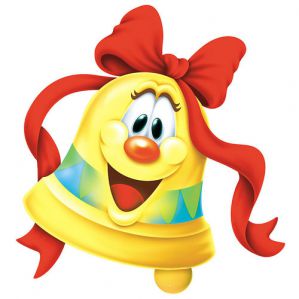 День знаний в школе. Сценарий торжественной линейкиВедущий. Добрый день, ученики и родители!Ведущая. Добрый день, учителя, администрация и гости!Ведущий. Три долгих месяца мы ждали этот день. Уже успели отдохнуть, набраться сил и, конечно же, соскучиться!Ведущая. Что ж, в школу вы пришли не зря. А сегодня праздник.Ведущие. Праздник первого сентября.Ведущая. Вроде обычный осенний день. Что же его отличает его от других?Ведущий. Во-первых, это первый день осени.Ведущая. Во-вторых, занятий еще нет, поэтому мы можем думать, что каникулы продолжаются.Ведущий. В-третьих, начало нового учебного года. Мы стали старше.Ведущая. Наконец, праздник всегда праздник. А их мы очень любим!Ведущий. Давайте посмотрим, что вы помните о школьных буднях и о том, зачем вы все-таки ходите в школу.Ведущая. Ученье — свет, а неученье...Все. Тьма.Ведущий. За знанием идем в поход. Этот темный лес...Все. Учебный год.Ведущая. Встречают по одежке, а провожают...Все. По уму.Ведущий. Мы столько можем, сколько знаем. Знание — великая...Все. Сила.Ведущая. Вы помните свое самое первое сентября? В нашем зале присутствуют ребята, для которых сегодняшний праздник самое-самое первое сентября. Именно про них говорят: «В первый раз в первый класс».Выступление первоклассников на линейке 1 сентябряПервый ученик.Школа распахнула свои двери.Счастью своему не верю.В школе много я узнаю,Уже сейчас я понимаю.Второй ученик.Хоть пока мы детвора,В школе все уже с утра.Время тратим свое впрок;Хотим скорее на урок.Третий ученик.Рисовать и петь мы можем,И друг другу мы поможем.Рады все таким ученикам,Школа двери распахнула нам.Четвертый ученик.Мы будем прилежно учиться,Чисто писать, к пятеркам стремиться.Книжки читать обещаем,А какие еще не знаем.Пятый ученик.Старших уважать мы будем,Учителей мы не забудем,Когда окончим школу мы,Хоть пока мы первоклассники.Шестой ученик.Мы преодолеем все преграды,Потому что знаем слово «надо».Учиться будем день и ночь,Прогоняя скуку прочь.Седьмой ученик.Тунеядцев здесь не любят,Лень здесь на корню погубят.Мы готовы в первый разПоступить в начальный класс.Восьмой ученик.Верными учебе будем,Свою клятву не забудем.Над трудностями мы смеемся.В этом дружно мы...Все. Клянемся!Ведущий. Увлекательный мир знаний ждет этих ребят в стенах нашей школы. Весь окружающий мир мы познаем с помощью тех знаний, которые мы получили на уроках. А ведь как часто мы умалчиваем о тех людях, которые провели нас по дороге знаний.Ведущая. Мы говорим вам большое спасибо, дорогие учителя! Без вас мы бы точно заблудились в этом темном лесу, но вы, словно огонек, вели нас за собой и продолжаете вести и сегодня. Для вас мы приготовили праздничный номер.Выступает танцевальная группа. Появляется Незнайка.Незнайка. Ой, как много людей! Куда это я попал?Ведущая. В школу, на праздник Первого сентября.Незнайка. В школу? А что вы здесь делаете?Ведущий. Учимся, конечно. А еще заводим друзей, устраиваем праздники, как, например, сегодня.Незнайка. А что это за праздник такой? Ну, подумаешь, первое сентября, что особенного? Есть и второе сентября, и третье. Или есть первое октября, первое ноября. Почему вы сегодня вдруг решили веселиться?Ведущий. Дорогой Незнайка, сейчас мы тебе все расскажем. Раньше, до Петра Великого, новый год отмечали 1 сентября, а так как все школы изначально находились при церквях, то и новый учебный год тоже начинался в этот день. Позже новый год царским указом перенесли на первое января, а традиции начинать занятия в школе в первый осенний день сохранились до сих пор.Незнайка. А, теперь понятно! Но все равно не пойму, чему вы радуетесь. Ведь учеба — это такое нудное занятие.Ведущий. А вот и нет.Незнайка. Как же нет? Я знаю, вы сейчас порасскажете всяких чудес. Я видел, как Мальвина учила Буратино, а потом упрятала его в чулан. У вас здесь так же поступают?Ведущая. Ели ты будешь совать нос в чернильницу и отдашь свой букварь за билет в кино, то и мы тебя посадим в чулан.Незнайка (пятится). Не пойду учиться. Ни за что не пойду!Ведущая. Мы шутим, Незнайка. У нас очень добрые учителя, которые всю свою душу отдают детям. Они мастера своего дела.Незнайка. Но все равно учиться сложно.Ведущий. Без труда не выловишь и рыбку из пруда.Ведущая. Терпенье и труд все перетрут.Ведущий. Всякая речь ума требует.Ведущая. Кто в грамоте горазд, тому не пропасть.Незнайка. Хватит-хватит! Я понял, что нужно приложить старания. Но что именно нужно делать?Появляется Шапокляк.Шапокляк. Ничего не нужно делать. И учиться нам не нужно. Это все ужасно скучно.Ведущая. Ты кто такая? Откуда взялась?Шапокляк. С утра я Шапокляк звалась.Незнайка. Ее доводы более убедительны.Ведущий. Не слушай ее, будь бдительным.Шапокляк.Пойдем отсюда, здесь так тесно.Давай уйдем. Здесь не интересно.Я покажу тебе, что можно без школы,Тут не к чему стремиться.Ведущая.Как это не к чему?Посмотрите, что умеют наши ребята,Какие они получили награды.Ведущий.За ними соревнования и олимпиады.Везде они лучшие, везде им рады.Шапокляк.Пойдем, Незнайка. Обманут они.Пойдем веселиться до зари.Шесть дней учиться и один отдыхать.К такому ты будешь год привыкать.Как только привыкнешь — снова будет лето,И ты опять забудешь об этом.Стоит ли мучить себя целый год?Мне кажется, так не пойдет.Незнайка.Ты права, Шапокляк.Так мучиться будет только дурак.Зачем такие испытанья?Какие еще здесь наказанья?Шапокляк.Каждый день звенит звонокС урока и на урок.Перемена пять минут.Что успеешь сделать тут?Сидеть за партой очень долго,В дневник тебе поставят двойку,В чулане темном запрут,Есть тебе не дадут,С дерева свесят на одной ноге,В общем, все как в страшном сне.Ведущая.Она тебя глупостями пугает,Такого в школе не бывает.Посмотрите наши выступленья,Вдруг наступит просветленье?Незнайка.Докажите, что вы правы,Что за труд бывает награда.Выступление танцевальной группы.Шапокляк. Красиво танцуют. Я тоже так могу.Прыгает, спотыкается, падает.Помогите, я встать не могу.Незнайка.Вы веселые и мне нравитесь,С вами можно просто расслабиться.Шапокляк. А как же я? Я ведь твой друг.Незнайка. Не нужно мне таких подруг.Шапокляк.И ладно, как хочешь.Будешь мучиться здесь очень.Шапокляк уходит.Незнайка. Я готов приступить к занятиям. Что именно я должен делать?Выходит Учительница.Учительница.Чтоб старательно учиться,Ты не должен лениться.Выучить все буквы, цифрыИ забыть про игры.Видишь, дети стоят в ряд,Посчитай их всех подряд.Незнайка.Я так сразу не сумею.Я считать-то не умею.Учительница.Это плохо, но не беда,Для этого и существуют учителя.Цифра один на палку похожа,А цифра два с лебедем схожа.Дальше три, четыре, пять.Снова будем повторять.Приступай к занятиям скорей,Обретешь ты ум и друзей,Книжки красивые получишь,По ним ты многое изучишь.Относись к ним аккуратно,В библиотеку отдавай обратно.Незнайка.Вы меня уговорили,Пойду учиться вместе с ними.Научат меня и читать, и писать.И даже петь и рисовать.Учительница. Готов ты рано вставать под птичью песню?Незнайка. Готов. Хочу учиться, хоть тресни.Учительница. Готов серьезно относиться к учебе?Незнайка. Готов. Выучу алфавит до мозолей на небе!Учительница. Готов писать в тетради аккуратно?Незнайка. Готов. Писать буду так, что будет понятно!Учительница. Завтра будем начинать,Постарайся не опоздать.Учительница уходит.Незнайка. А что есть в вашей школе?Ведущая. Актовый зал, библиотека, спортивная площадка, столовая, большие кабинеты биологии с экспонатами, химии — с реакторами, физики — с различными механизмами.Ведущий. На уроках литературы ты познакомишься с творчеством великих писателей, а на уроках русского языка — грамотно владеть языком как в речи, так и на письме.Ведущая. На уроках математики ты погрузишься в тайны алгебры и геометрии. В огромном море цифр тебе помогут разобраться наши учителя.Ведущий. На уроках химии ты будешь проделывать различные опыты с химическими веществами, а на уроках физики — изучать механизмы и различные законы: притяжения, отторжения, гравитации. Поверь, это очень интересно.Ведущая. Конечно, без физкультуры тебе тоже не обойтись. А может быть, ты захочешь пойти в какую-нибудь секцию. Все будут только радоваться твоим успехам. В общем, очень много интересного.Ведущий. А потом еще ОБЖ, экономика, психология, история, биология, экология, черчение, информатика. Ты узнаешь о таких вещах, о которых раньше и понятия не имел.Незнайка. Вот вы говорите, что школа важна, что учиться необходимо, расхваливаете своих учителей, их предметы, даже кабинеты. А покажите мне человека, который закончил вашу школу. Чего он добился?Ведущая. И это тебе мы можем предоставить. Для тебя, Незнайка, все что угодно.Выступление выпускника школы.Незнайка. Видно, вы действительно научите тому, что в жизни пригодится, раз в вашей школе такие люди учились.Ведущий. Дело не просто в людях. Когда-то они были такие же, как и ты, и в первый раз шли на занятия. Боялись, переживали. Ничего сложного в этом нет. С каждым годом школа будет для тебя все роднее и роднее. Поэтому наши выпускники так переживают, когда ее заканчивают. Они покидают свой второй дом, у них начинается новая жизнь.Ведущая. А пока новая жизнь начинается у тебя. Знания притягивают все вокруг. Мир очень интересный, и в школе ты узнаешь очень много нового о нем.Незнайка. Это очень любопытно. Мне у вас очень понравилось. Я обязательно приду завтра на свой первый урок.Появляется Шапокляк.Шапокляк.Я передумала. Я тоже хочу учиться,Мне есть, к чему стремиться.Я хочу на урок, пусть в школе сурово,Я буду вести себя хорошо. Честное слово.Ведущая.Конечно, только без шуток теперь.Лодырей мы не потерпим, поверь.Ведущий. Как замечательно, когда ученики сами тянутся к знаниям. На любопытстве и строится образование. А наша школа держится благодаря дружному коллективу учителей и самому главному человеку — нашему директору. Слово предоставляется директору...Выступление директора.Ведущая.Начинаем новый учебный годПусть он радость принесет,Новые открытия, много затейИ, конечно, новых друзей!Ведущий.Учителя уже ждут нас,Ожидают классный час,С праздником поздравить вас!Ведущая.А теперь замри, ученик.Наступает торжественный миг.Сегодня на урокЗовет вас...Ведущие. Первый звонок!Звучит звонок.Ведущая.В эту минуту и в этот часШкольные двери впускают вас!Сценарий торжественной линейки 1 сентября.Звучат фанфары1 уч: Сегодня в школах настежь дверь распахнута с утра.
           Минуло лето. В школы вновь шагает детвора!
2 уч: Учеба, здравствуй! Школа, здравствуй!
            Идем за знаньями в поход.
           Сегодня праздник, Школьный праздник!
Вместе: Встречаем мы учебный год!Вед:  Доброе утро, ребята! Доброе утро, родители!3 уч:   Добрый утро, учителя!            Гости, вы пришли не зря!            Ведь сегодня в школе праздник!!Вместе:  Праздник Первого сентября!4 уч:  Когда сентябрь у школьного порога
           Рассыплет нежных флоксов лепестки,
           Начнется наша трудная дорога,
           Как говорят, с нетронутой доски.5 уч:  И первый лучик в небе синем            Нам шлёт сегодня свой привет.            Над необъятною Россией            Встаёт торжественный рассвет.6 уч: В школу, в школу - Родина зовет,
           В школу, в школу - ветер нам поет.
           Пусть хорошим будет, пусть веселым будет,
           Пусть счастливым будет - школьный год!  Вед:  Особенно радостный  и волнительный день сегодня у тех ребят, которые впервые перешагнули порог нашей школы. 6 первоклассника  влились  в число учащихся Подкаменской начальной школы.1 уч:  Каждой осенью сюда приходит
          Первоклашек шумный хоровод,
          Радостных, задумчивых, веселых,
         Наш учитель в класс их поведет.  Вед: На торжественную линейку, посвященную празднику Первого звонка мы приглашаем наших первоклассников и их классную маму!(Входят первоклассники под музыку «Первоклашка»). Вед: Школа, внимание! Торжественная линейка, посвященная началу учебного года считается открытой!(фанфары)1 уч: Тихо клены шумят во дворе            В это утро улыбок и света.           Ярко солнце играет в окне,           Поиграй, попрощайся с летом!2 уч: Стены классов светлы,            Краской пахнут полы            В окна осень глядит золотая,            И у всех на виду            Листья в школьном саду            Тихо кружатся, плавно летая.3 уч: Снова школьный звонок            Позовет на урок –            Значит, кончилось школьное лето.            В первый день сентября,            Всем нам радость даря,            Каждый раз повторяется это!4 уч: Для всех ребят, для всех учителей           Песню в подарок примите скорей!(Песня «Школа, школа, двери распахни»)Вед: Первый день осени... Первое сентября...            Слабо еще изучена тайна календаря...             Если вглядеться пристально -             Всего лишь один из дней,             А сколько вот с этой пристани             Отправлено кораблей. Вед: Слово предоставляется самым главным виновникам нашего торжества – первоклассникам!                             Выступление 1 класса.Посмотрите все на нас,Обещаем вам сейчас:Это будет самый лучший,Самый дружный в школе класс!    1-й: Расступись, народ честной 
Первоклассник пред тобой
У меня портфель большой
Ранец новый за спиной.2-й: Кто сегодня рано встал?
В школу быстро прибежал?
Ну, конечно, это я
И со мной моя семья.3-й:В первый раз иду я в школу.
Первый раз несу портфель.
Открываю смело книжку-
Ученик уж я теперь.4-й: У меня сегодня праздник.
Не бывало лучше дня,
Потому что "первоклассник"
Называют все меня.5-й: Мы должны теперь учиться, 
Не зевать и не лениться,
На "четыре" и на "пять"
На уроках отвечать.6-й:И в осенний светлый день 
В школу нам идти не лень, 
Говорим: "Уютный класс, 
Принимай радушно нас!"                     Вед: Дорогие первоклассники! Сегодня у вас замечательный праздник - вы стали учениками. В этот праздничный и памятный для вас день в школу пришло много телеграмм от сказочных героев. Отгадайте, от кого они?Загадки.Я желаю от душиВам здоровья, малыши!Чтоб прививок не боялись,Ежедневно закалялись,Чтоб не мучил вас бронхит,Добрый доктор... (Айболит).Я желаю вам в подарокПолучить огромный торт,Шоколадное печенье,Мармеладку и варенье,Становиться толще, выше,Жду от вас ответ на крыше. (Карлсон.)Я хочу вам пожелатьЛишь пятёрки получать.Книжки добрые любить,С математикой дружить.От лица Пьеро, Мальвины,Ваш дружище... (Буратино). Вед: А в сторонке стоят родители           И с волненьем на вас глядят,           Будто в первый раз увидели           Повзрослевших своих ребят.           Слово Вам, уважаемые родители!(поздравление от родителей) Ведущий. А теперь я обращаюсь ко всем родителям: для вас тоже наступила ответственная пора. Попросим вас дать клятву.Клятва родителейМы, родители!Клянемся и обещаем:Детей своих понимать,Уроки у них проверять.Школу всегда посещать,    Учителям во всем помогать2 Вед: А сейчас предоставляется слово самым маленьким воспитанникам нашей школы. Ребята покажут сценку «Мечты».Сценка "Мечты"1-й  У меня растут года,Будет и семнадцать.                                 Кем работать мне тогда?Чем мне заниматься?2-й ребенок: Буду книги я читатьК знаниям стремиться.Чтобы очень умной стать,Ездить за границу.4-й  А я буду шоумен,                Весь усатый, яркий.Буду колесо крутить,Получать подарки.5-й  Шоуменом хорошо,    А певцом быть лучше.Я бы в Басковы пошел,Пусть меня научат!6-й  А я хочу, как Галкин, петь,      Я могу, я справлюсь!Может, Алле ПугачевойТоже я понравлюсь!5-й  Ой, не думай ты о ней,      Время тратишь даром.Ты для Аллы ПугачевойУже очень старый!7-й  Воспитателем я б стала,      Пусть меня научат!8-й  Ты подумала, вообще?          Дети ведь замучат!9-й : Буду я работать          Президентом нашим.Запрещу по всей странеМанную я кашу!10-й : За меня мечтает мама,              Папа, бабушка, друзья…Только парень я упрямый –Поддаваться им нельзя.Все дают советы              Мне наперебой.Несмотря на это,Буду я самим собой!Все : Мы стихи вам прочитали,   Хлопайте, старайтесь.Это вы нас воспитали,Вот и разбирайтесь!Вед: О режиме работы школы, о дошколятах.1 уч: Опять за окнами сентябрь,            И школа, как большой корабль,            Готова в плаванье отправиться –            Вновь год учебный начинается!2 уч. Нам браться за учебу снова надо:           Постичь нам знаний много предстоит.           И в стены вновь родные ждет нас школа,           Ведь знаний множество она в себе хранит.3 уч: Друзья! Снова праздник на школьном дворе!           Пусть первый звонок прозвенит в сентябре!4 уч: Здравствуй, год учебный, школьный!
          В добрый путь, ученики,
          Перезвоном колокольным
          Вновь звенят, звенят звонки!5 уч:  Все завидуют невольно,
           Повзрослевшей детворе,
           И звенит звонок на школьном
           Шумном праздничном дворе.Вед: Почетное право дать первый звонок  в новом учебном году предоставляется ____________ _____________________ (Звенит звонок)6 уч: Как быстро промелькнуло лето,           На смену осень вновь идёт.           День знаний! Означает это,           Что нас работа с вами ждёт.           Всех с праздником! Ведь наконец           Дверь распахнётся в наш Дворец!1 Вед: Дорогие друзья, учителя, родители, гости! Торжественная линейка, посвященная началу нового учебного года подходит к завершению.  2 Вед: Ну, что ж, положено начало… 
           И в срок по плану от причала 
           Уходим в плаванье на целый год! 
           Пусть он открытия несет!1 Вед: А мы с вами не прощаемся, а говорим лишь до свидание. Вместе: Счастливого учебного года! (Все расходятся по классам)Скачать презентацию: "Праздник 1 сентября"Цели: создание атмосферы праздника, знакомство детей со школой. Задачи:
• формирование учебной мотивации и желания учиться;
• развитие культуры общения и взаимопонимания;
• воспитание общечеловеческих ценностей.Оборудование:
• плакаты к 1 сентября;
• ватман клей;
• цветочки и листочки из цветной бумаги;
• кроссворд на доске
Старшеклассники провожают первоклассников под музыку «Чему учат в школе» в класс, дети садятся за парты, родители выступают в роли гостей.Учитель: Ребята, у вас сегодня удивительный и незабываемый день – вы первый раз переступили порог класса, в котором будете учиться.Вот и осень. Здравствуй, школа!          (СЛАЙД)
Прозвенел звонок весёлый,
И вошли вы в первый раз
В светлый и просторный класс!
Что здесь нужно? Не лениться
И старательно учиться,
Чтоб про всё на свете знать
И пятёрки получать.- А кто знает, чему учат в школе? (Дети дают свои ответы.)
- Правильно, в школе учат и писать, и читать, и рисовать, и дружить, и уважать друг друга и еще многому хорошему и полезному.
- А как называется комната, в которой вы находитесь? (Класс.)
- Посмотрите вокруг себя. Какой красивый и уютный кабинет вас ждет.
Таким красивым его сделать мне помог папа Фроловой Ангелины Степан Николаевич. ( грамота).
- Думаю, что учиться в таком кабинете будет очень приятно вам всем. Из года в год мы будем приходить в этот класс и постараемся сохранить его таким же чистым и уютным. А сделать это нам поможет игра «да - нет».
Внимательно послушайте вопросы и дайте правильный ответ: либо – «да», либо – «нет».
1. Будем входить в класс в грязной обуви? (Нет.)
2. Будем вытирать руки о шторы? (Нет.)
3. Можно писать прямо на стенах? (Нет.)
4. Нужно носить сменную обувь? (Да.)
5. Нужно драться на переменах? (Нет.)
6. Можно опаздывать на урок? (Нет.)
7. Будем стараться хорошо учиться? (Да.)Стук в дверь, почтальон вручает письмо 1 «Б» классу.
- Ребята, а как вы думаете, от кого это письмо? (Дети дают ответы.)
- А письмо-то из дремучего леса от бабы Яги, интересно, что она пишет?
- Прочитаем? (Дети – «да».)Учитель читает:«Дети, «здрасте!» Это я!         (СЛАЙД)
Ваша бабушка Яга!
Вам пишу я письмецо,
Скоро к вам дойдет оно.
У меня вопросик есть,
Надо бы вам всем присесть,
В школу ходите зачем?
А не лучше ли вам всем
Ко мне в гости заявиться,
То-то будем веселиться!
Мы с Кощеюшкой споем
И поганок пожуем.
С вами я согласная –
Зачем вам эти гласные?
Какие-то ударные,
Еще и безударные.
Научу вас обзываться,
Ябедничать, больно драться
Зачем книжки вы читаете,
Только глазки напрягаете.
Эта школа – прям беда,
Не годится никуда.
И зачем в нее ходить?
Время зря лишь проводить.
Вас учительница учит,
Много вам задаст, замучит.
Я же двоечки люблю,
Получать их научу.
Что хотела – написала.
Письмецо вам отослала.
Я теперь не лягу спать,
Буду в гости всех вас ждать.
Каждому из вас я лично
Вручу красивую табличку:
«Я учиться не хочу!         (СЛАЙД)
К бабе Ежке я лечу,
Буду жить я на болоте
И забуду о работе».- Ребята, ну кто из вас хочет жить на болоте и остаться безграмотным, без верных друзей, без этой прекрасной школы? Никто!? Я рада, что вы все решили учиться в нашей школе, в этом классе.Вы уже много знаете и умеете, и сейчас вам предстоит выдержать первый школьный экзамен, но не стоит беспокоиться, я уверена, что все вы с ним справитесь. Вспомните, пожалуйста, сколько лепестков было на волшебном цветке, который исполнял любые желания? Правильно, 7, и сегодня этот цветик - семицветик здесь и на каждом его лепестке задание для вас.(Дети подходят к цветку и «срывают» по одному лепестку.)1. Экзамен по сказкам. Из какой сказки слова:        (СЛАЙД)
« Я от бабушки ушел, я от дедушки ушел,
А от тебя, заяц, и подавно уйду»?« Я был когда – то странной игрушкой безымянной»…        (СЛАЙД)2. Кто мог написать такие строки:        (СЛАЙД)1. Если вы идёте по полю и находите денежку, то не спешите покупать самовар, как это сделала я. Лучше купите новую интересную книжку. (Муха-цокотуха) 2. Мы, все три весёлых братца, спешим поздравить вас с началом учебного года. Учитесь лучше, и тогда сможете построить такой же прочный дом из камней, как и наш братец Наф-Наф! (Три поросёнка) 3. Не бегайте по классу на переменках, а то можете нечаянно разбить вазу или уронить золотое яичко. И мне тогда придётся высиживать новое яичко, не золотое, а простое. (курочка Ряба) 4. Поздравляю всех первоклассников! Желаю набираться ума и обязательно научиться читать. А то когда папа Карло подарил мне азбуку, я променял её на билет в кукольный театр, о чём очень жалею. Берегите ваши учебники! (Буратино) 5. Я тоже мечтаю пойти в школу, как вы! Если бы я училась в школе, то узнала бы, что Волк - это хитрый хищник, и с ним никогда нельзя разговаривать и, тем более, говорить, где живёт моя бабушка. (Красная Шапочка) 3. Отгадайте загадку.        (СЛАЙД)1.Стоит веселый светлый дом,
Ребят проворных много в нем;
Там пишут и считают,
Рисуют и читают! (Школа).2. То я в клетку, то в линейку,
Написать на мне сумей-ка,
Можешь и нарисовать,
Потому что я ... (тетрадь) 3. Я - чёрный, красный, жёлтый, синий,
С начинкой в серединке.
С точилкой острой я дружу,
И что хочу, изображу. (карандаш)4. До чего же скучно, братцы,
На спине у вас кататься,
Вы же не уважаете,
Кое-как кидаете
За неделею неделя...
Это жалоба... (портфеля)5. В этой узенькой коробке
Ты найдешь карандаши,
Ручки, стёрки, скрепки, кнопки,
Что угодно для души. (пенал)6. Я люблю прямоту,
И сама прямая.
Сделать ровной черту
Людям я помогаю. (линейка)4. Кроссворд.
1. Эта птица отсчитывает года. (Кукушка.)
2. Эта птица плавает в пруду. (Утка.)
3. Эта птица может ущипнуть. (Гусь.)
4. Надоедает, как… (Муха.)
5. Больно жалит, но не пчела. (Оса.)
6. (Дети помогают учителю вписывать буквы, «подсказывают» ему.) 5.Экзамен по математике.К доске выходят 5 детей, им раздаются карточки с цифрами: 5, 3, 1, 7, 9.
Надо встать в ряд по уменьшению чисел (убыванию).6. Художественное чтение.
Выходят дети и рассказывают заранее выученные стихи.1. Раньше были малышами,
В садик мы ходили с вами,
Семь лет нам, все мы подросли,
И в первый класс уже пошли.2. Мамы волновались очень,
Бабушки не спали ночью,
Папа мне сказал раз пять:
« Как бы нам не опоздать?»3. В школу чтобы не проспать,
Пришлось нам в 7 часов вставать,
Зубы чистить, умываться,
Одеваться, заплетаться.4. Ходуном ходил весь дом,
Первоклассник теперь в нем.
Это ж знаете, друзья,
Ответственная миссия!5. Новый мне костюм купили,
Новенький портфель вручили,
В нем пенал, альбом, тетрадки,
В идеальном все порядке!6. Семь лет мне исполнилось в этом году,
Теперь я большая, учиться иду,
Мама меня собирала, спешила,
Форму красивую дочке купила.7. Очень я хочу учиться,
Обещаю не лениться,
И всегда к семи часам
Просыпаться буду сам!8. Родители, не беспокойтесь,
Бабулечки, за нас не бойтесь!
Мы вам хотим пообещать:
Учиться будем лишь на «5»!7.Музыкальный экзамен. Исполняется песня « Первоклашка» заранее подготовленными детьми Первоклашка         (СЛАЙД)Припев:
Первоклашка, первоклассник,
У тебя сегодня праздник!
Он серьезный и веселый -
Встреча первая со школой.
1
Был вчера еще только ребенком,
Ничего не поделаешь тут.
Называли тебя дошколенком,
А теперь первоклашкой зовут.
Припев:
Первоклашка, первоклассник,
У тебя сегодня праздник!
Он серьезный и веселый -
Встреча первая со школой.
2
Все пока в образцовом порядке,
И вопрос ни один не возник.
Ни помарочки нету в тетрадке,
Чист, как синее небо, дневник.
Припев:
Первоклашка, первоклассник,
У тебя сегодня праздник!
Он серьезный и веселый -
Встреча первая со школой.
3
Пусть на плечи ложатся заботы,
Но тебе ли о них унывать?
С понедельника и до субботы
Будешь знания ты добывать.
Припев:
Первоклашка, первоклассник,
У тебя сегодня праздник!
Он серьезный и веселый -
Встреча первая со школой.- Молодцы, вы правильно ответили на все вопросы и выполнили задания цветика – семицветика, а теперь пришло время дать клятву первоклассника и быть верным данной клятве все 4 года учебы.1. Всегда приходить в класс на первый урок
Еще до того, как проснется звонок. (Дети хором – Клянемся!)2. Быть на уроке активным и нужным,
Запоминать и учить все, что нужно. (Клянемся!)3. Чтоб грамотным и умным стать,
Будем учиться читать и писать. (Клянемся!)4. Учебники, книжки, пенал и тетрадки
Всегда содержать в идеальном порядке. (Клянемся!)5. Друзьями хорошими, верными стать,
Друг другу во всем и всегда помогать. (Клянемся!)6. А лень, неопрятность, подсказки, вранье
Мы в класс не возьмем никогда, ни за что. (Клянемся!)- Молодцы, ребята, вы все выдержали « вступительный экзамен» и можете с сегодняшнего дня считать себя настоящими школьниками. Вам на память в честь такого важного события в вашей жизни я дарю медали. - А теперь экзамен должны выдержать ваши родители. Посмотрим, как они справятся.        (СЛАЙД)- Какие молодцы у вас родители! Правильно составили фразы, Я немного сочиняю
И сейчас вам прочитаю
Небольшой в стихах рассказ,
Его примите как наказ.
Родителям вот что хочу я сказать:
Трудно ребенка сейчас воспитать.
Многое нужно для этого знать,
Любить его надо и понимать.
Как похвалить его, как пожурить,
Серьезно, иль с юмором с ним говорить,
Детям всегда вы должны помогать,
Каждое утро их в школу собрать.
Напутствие доброе вовремя дать,
Сказочку на ночь им почитать.
А в выходной всей семьей прогуляться,
Чтобы с ребенком своим пообщаться.
Собрания классные все посещать,
Их, по возможности, не пропускать.
А самое главное, без сомнения,
Желаю огромного всем вам терпения.
Слова мои чтоб не забыть
Хочу вам памятки вручить.(Вручение памяток.)
- Ученики клятву давали, родители тоже, теперь осталось дать клятву мне, вашей учительнице. Вот какая моя учительская клятва:Клянусь:
• Детей ваших так буду я обучать,
Чтобы они могли много узнать.
• Учеников своих не обижать,
Мальчишкам, девчонкам – всем помогать.
• Любимчиков в классе не заводить,
Детей одинаково, равно любить.
• Всех научить и читать, и писать,
Друг с другом дружить и стихи сочинять.- Дорогие ребята, уважаемые родители и гости, я всех благодарю за участие в нашем первом учебном дне, благодарю за прекрасные цветы и предлагаю « посадить» в классе свою клумбу. У вас на партах лежат либо цветочки из цветной бумаги, либо листики из зеленой бумаги, на доске лист ватмана, он покрашен в зеленоватый цвет, давайте вместе с родителями приклеим цветки и листики на ватман и посмотрим, что из этого получится. (Клей приготовлен заранее у доски на столе.)- Вот какая яркая клумба у нас получилась, я желаю вам всем такой же яркой жизни в нашей замечательной школе и в нашем замечательном классе.- Наш первый день в школе подходит к концу. Родители приготовили гелиевые шары для вас. Их вы можете забрать домой.Сценарий линейки «1 сентября» в малокомплектной школеВедущий: Доброе утро, девчонки и мальчишки!Доброе утро, дорогие родители!Доброе утро, наши милые учителя!Вот и окончилось веселое озорное лето, а вместе с ним умчались такие короткие летние каникулы. Сегодня – начало нового учебного года. Сегодня – день встречи школьных друзей после долгой разлуки. И конечно – день когда мы принимаем в нашу школьную семью новых жителей.(Звучит музыка «Чему учат в школе»)Встречаем учеников 1 класса: Бубнова Дмитрия, Ефремычеву Эллину, Саянову Зарину, Утянского Дмитрия, Котову Ксению, Максимова Алексея.Ведущий: Школа, смирно!(Звучит Гимн Российской Федерации)Ведущий: - Школа – это особый мир! Школа – это неповторимое государство! Школа – это радость и печали. Школа – это чудеса и традиции.- И по традиции слово для поздравления имеет руководитель Белгазинской школы Волошина Л.К.Ведущий: Если ты с утра проснулся И увидел за окном:Все нарядны и с цветами,И веселья полон дом,Если видишь: по дороге Много школьников идет,Значит, наступила осень,Начался учебный год.Ведущий: На нашем празднике присутствуют гости Глава Кочетовского поселения Морозова Е.В.специалист Кочетовского муниципального образования Курочкина Е.В.Ведущий: - На празднике нашем стоят малыши.
Впервые они в эту школу пришли.
Ребята приготовили для всех присутствующих своё небольшое выступлениеВедущий: Слово первой учительнице - классному руководителю 1 класса Погребновой Т.А.Ведущий: Слово представителю от родителей 1 класса ………………………………………….Ведущая1 Сегодня школа в первый разВас поведет дорогой знанийПримите поздравления от нас.И много добрых пожеланий.2 Здесь вас научат множеству премудростей.Решать задачи, правильно писать.Научат не боятся трудностейи книги умные читать.3 И каждый за собой следить научится.Портфель собрать, косички заплести.Мы очень верим, все у вас получится.Так в добрый час! Счастливого пути!Ведущий: А сейчас радостный и приятный момент, вручение грамот. Ведущий: Хочется пожелать всем ребятам счастливого учебного года! Пусть все невзгоды и неудачи останутся в прошлом. Добросовестно трудитесь, стремитесь к знаниям.Будьте хозяевами своей судьбы.Звучит песня «Вместе весело шагать по просторам» исполняют учащиеся 5-7 классовВедущие. Торжественный праздник на школьном дворе,Пусть первый звонок прозвенит в сентябре. К концу подошёл День знаний у нас! Звени же, звонок! В добрый путь! В добрый час!Право дать первый звонок предоставляется Ученице 1 класса Котовой Ксении и ученице 10 класса Свиридовой Виктории.Наша линейка закончена. Право первыми пройти в класс в начале учебного года На урок знаний предоставляется первому классу.Муниципальное бюджетное общеобразовательное учреждение«Средняя общеобразовательная школа №3 им. Ю. И. Тлюстена»г. Адыгейска«Утверждаю»Директор школы ________А.С.Напцок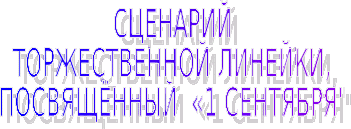 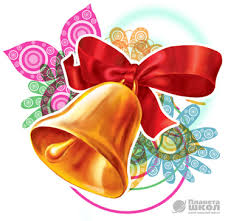 Сценарий торжественной линейки 1 сентября.Звучат фанфары1 Вед: Сегодня в школах настежь дверь распахнута с утра.
Минуло лето. В школы вновь шагает детвора!
2 Вед: Учеба, здравствуй! Школа, здравствуй!
Идем за знаньями в поход.
Сегодня праздник, Школьный праздник!
Вместе: Встречаем мы учебный год!1Вед: Доброе утро, дорогие друзья! 2 Вед: Добрый утро, учителя!Гости, вы пришли не зря!Ведь сегодня в школе праздник!!Вместе: Праздник Первого сентября!1 Вед: Много летних дней веселыхПровели мы без забот.Здравствуй , осень!Здравствуй, школа!Впереди учебный год.2 Вед: И первый лучик в небе синемНам шлёт сегодня свой привет.Над необъятною РоссиейВстаёт торжественный рассвет.1 Вед: Особенно радостный и волнительный день сегодня у тех ребят, которые впервые перешагнули порог нашей школы. 2 Вед: Каждой осенью сюда приходит
Первоклашек шумный хоровод,
Радостных, задумчивых, веселых,
Наш учитель в класс их поведет. 1 Вед: В просторный, новый, светлый дом 
Потоком льется свет. 
Вы в нашей школе проведете 
Одиннадцать счастливых лет.2 Вед: На торжественную линейку, посвященную празднику Первого звонка мы приглашаем наших первоклассников .1 Вед: 1 А класс и классный руководитель Хуако Муслимат Алиевна2 Вед: 1 Б класс классный руководитель Яхутль Сусана Чемалевна1 Вед: Внимание! Школа, равняйсь! Смирно!Почетное право поднять флаги Российской Федерации и Республики Адыгея предоставляется отличникам и хорошистам учёбы, участникам и призерам городских и республиканских конкурсов и предметных олимпиад:2 Вед: Торжественную линейку, посвященную празднику Первого звонка, разрешите считать открытой. 1 Вед: Когда сентябрь у школьного порога
Рассыплет нежных флоксов лепестки,
Начнется наша трудная дорога,
Как говорят, с нетронутой доски.2 Вед: В школу, в школу - Родина зовет,
В школу, в школу - ветер нам поет.
Пусть хорошим будет, пусть веселым будет,
Пусть счастливым будет - школьный год! 1 Вед: Сегодня на нашем празднике присутствуют уважаемые гости:2 Вед: Стены классов светлы,Краской пахнут полыВ окна осень глядит золотая,И у всех на видуЛистья в школьном садуТихо кружатся, плавно летая.1 Вед: Снова школьный звонокПозовет на урок –Значит, кончилось школьное лето.В первый день сентября,Всем нам радость даря,Каждый раз повторяется это!2 Вед: Дорогие ученики, педагоги и родители! Примите поздравления с началом нового учебного года в лице директора школы Напцока Адама Схатчериевича.1 Вед: Опять за окнами сентябрь,И школа, как большой корабль,Готова в плаванье отправиться –Вновь год учебный начинается!2 вед. Нам браться за учебу снова надо:Постичь нам знаний много предстоит.И в стены вновь родные ждет нас школа,Ведь знаний множество она в себе хранит.1 Вед: Слово предоставляется заместителю директора по учебно-воспитательной работе Гадагатель Эмме Абубачировне2 Вед: По одной простой примете узнаём мы этот день,По идущим в школу детям городов и деревень.По весёлому волнению на лице учеников.По особому смущению шестилетних новичков.1 Вед: С букетом ярких впечатленийМы входим все в учебный год.Но в школе нашей – тоже обновленье,Она взрослеет с нами и растёт. 2 Вед: Рады мы всегда друзьям,А на празднике - гостям!Со словами поздравления к вам обращается: ________________________________________________________________________________________________________________________________________________ 1 Вед: Сегодня праздник у тебяСегодня первый раз,Как тысячи других ребятВойдешь ты в первый класс2 Вед: Войдешь в распахнутые двериОткрыты радости и встречСтраницам новых книг поверимДрузей научишься беречь.1 Вед: Слово предоставляется самым главным виновникам нашего торжества – первоклассникам! 1.Принимает часто школаРебятишек в первый класс.Но сегодня день особыйМы пришли! Встречайте нас!2.Форма новая надета,Белая рубашечка.Посмотрите на меняКакой я первоклашечка.3.Учиться буду я с душой,Делать все задания.Чтоб пятёрки получатьПриложу старания.4.Буду взрослым помогать,Делать всё внимательно.Буквы буду выводитьОчень я старательно.5.Ранец, прописи, тетрадки – Всё давным - давно в порядке!Я сегодня в первый разОтправляюсь в первый класс!6.У меня – букварь в портфелеИ тетради, и дневник!Я теперь на самом деле –Первоклассный ученик!7.Семь лет мне исполнилось в этом годуТеперь я большая, учиться иду!Я буду стараться, не буду лениться! Я очень довольна, что я -ученица!8. Мы идем в первый класс, -Всей гурьбой веселой!Принимай, школа, нас!Здравствуй, здравствуй, школа!2 Вед: А в сторонке стоят родителиИ с волненьем на вас глядят,Будто в первый раз увиделиПовзрослевших своих ребят.1 Вед: Сегодня на линейке много родителей, они словно сами вновь поступают в школу. Волнуются, переживают за своих детей. Как сложится новый учебный год? Какие новые открытия ждут их любимых детей?2 Вед: Слово предоставляется родительнице_________________________________________________________________________________________________________1 Вед: Друзья! Снова праздник на школьном дворе!Пусть первый звонок прозвенит в сентябре!Друзья! Снова праздник-День знаний у насЗвени же звонок, в добрый путь, в добрый час2 Вед: Почетное право дать первый звонок в новом учебном году предоставляется выпускнику школы ____________ _____________________и помогать ему будет _______________ ____________________________________ученица 1 класса.(ПОКА ЗВЕНИТ ЗВОНОК)1 Вед: За ученье пора , торопитесь детвора Впереди много ясных дорог.Так звени веселей, для счастливых детей Наш сентябрьский школьный звонок2 Вед: Всех с праздником! Ведь наконецДверь распахнётся в наш Дворец!1 Вед: Дорогие друзья, учителя, родители, гости! Торжественную линейку, посвященную началу нового учебного года прошу считать закрытой!Вместе: Счастливого учебного года!(Все расходятся по классам)-----Сегодня у нас праздник – День Знаний.Этот праздник – самый первый для наших новых учеников - первоклассников.А для одиннадцатиклассников – это последний школьный перво сентябрьский праздник в выпускном году.Пусть впереди нелёгкая работаИ даль ещё не пройденных дорог.Но неспроста сегодня для кого-тоВпервые школьный прозвенит звонок.Это – Первый Звонок. Это – точка отсчёта.Это – дерева знаний несмелый росток.Для кого-то – начало пути, для кого-то –Школьной жизни последний виток.Слово предоставляется выпускникам школы1.Дорогие первоклассникиСегодня школа первый разВас поведёт дорогой знаний.Примите поздравления от нас2.Утром рано просыпайтесь,Хорошенько умывайтесь,Чтобы в школе не зевать,Носом парту не клевать.3.Одевайтесь аккуратно,Чтоб смотреть было приятно,Форму сам погладь, проверь.4. Приучай себя к порядку,Не играй с вещами в прядки,Каждой книжкой дорожи,В чистоте портфель держи5.На уроках не хихикай,Стол туда-сюда не двигай,Педагога уважайИ соседу не мешай.6.Не дразнись, не зазнавайся,В школе всем помочь старайся,Зря не хмурься, будь смелейИ найдешь себе друзей.7.Вот и все наши советы,Их мудрей и проще нету,Ты дружок их не забудь----Обещай их выполнять.Звучат фанфары1 Вед: Сегодня в школах настежь дверь распахнута с утра.
Минуло лето. В школы вновь шагает детвора!2 Вед: Учеба, здравствуй! Школа, здравствуй!
Идем за знаньями в поход.
Сегодня праздник, Школьный праздник!Вместе: Встречаем мы учебный год!1 Вед: Доброе утро, ребята! Доброе утро, родители!2 Вед: Добрый утро, учителя!Гости, вы пришли не зря!Ведь сегодня в школе праздник!!Вместе: Праздник Первого сентября!1 Вед: Когда сентябрь у школьного порога
Рассыплет нежных флоксов лепестки,
Начнется наша трудная дорога,
Как говорят, с нетронутой доски.2 Вед: И первый лучик в небе синемНам шлёт сегодня свой привет.Над необъятною РоссиейВстаёт торжественный рассвет.2 Вед: Особенно радостный и волнительный день сегодня у тех ребят, которые впервые перешагнули порог нашей школы.1 Вед: _____ первоклассников влились в число учащихся Волосовской начальной общеобразовательной школы.2 Вед: Каждой осенью сюда приходит
Первоклашек шумный хоровод,
Радостных, задумчивых, веселых,
Первый учитель в класс их поведет.2 Вед: На торжественную линейку, посвященную празднику Первого звонка мы приглашаем наших первоклассников и их классных мам!(Входят первоклассники. «Учат в школе»).1 Вед: Классный руководитель ________________________2 Вед: Школа, внимание! Торжественная линейка, посвященная началу учебного года считается открытой!(фанфары)1 Вед: Вот гордо вскинул два крылаТвой герб двуглавого орла.И звуки гимна величавоПлывут над вечною державой,Свободно реет в небе синемТрехцветный флаг моей России.2 Вед: Почетное право поднять флаг России предоставляется учащимся 4 класса_____________________________________________________________________(Звучит Гимн России. Поднимают флаг)1 Вед: Тихо клены шумят во двореВ это утро улыбок и света.Ярко солнце играет в окне,Поиграй, попрощайся с летом!2 Вед: Стены классов светлы,Краской пахнут полыВ окна осень глядит золотая,И у всех на видуЛистья в школьном садуТихо кружатся, плавно летая.1 Вед: Снова школьный звонокПозовет на урок –Значит, кончилось школьное лето.В первый день сентября,Всем нам радость даря,Каждый раз повторяется это!2 Вед: Дорогие ученики, педагоги и родители! Примите поздравления с началом нового учебного года в лице директора школы __________________________.(Выступление директора школы).2 Вед: Первый день осени… Первое сентября…Слабо еще изучена тайна календаря…Если вглядеться пристально —Всего лишь один из дней,А сколько вот с этой пристаниОтправлено кораблей.1 Вед: Слово предоставляется самым главным виновникам нашего торжества – первоклассникам!(Выступление первоклассников. Выход под «Учат в школе»)Выступление 1 класса.1Принимает часто школаРебятишек в первый класс,Но сегодня день особый:Мы пришли! Встречайте нас!2У меня сегодня праздник,Не бывало лучше дня,Потому что «первоклассник»Называют все меня.3Мы сегодня в школу шли,Мамы, папы нас вели,Толковали целый час,Что такое первый класс.4Уговаривали всехУчиться на «отлично»И сто раз сказали нам:« веди себя прилично».5Форму мерил я три раза,Выбирал портфель я самИ с цветами к школьной двериПрибежал к семи часам.6В зеркало я очень долгоНа себя смотрел,Удивлялся все:Когда же вырасти успел!Был вчера малыш-разбойник,А теперь я взрослый,Школьник!7Папа чистил мне ботинки,Стряхивал с меня пылинки,Мама мой большой портфельСобирала целый день!8Школа – это тот же домДолго нам учиться в немУчительница новаяНас учить готоваяЗнают все, что она –Елена Алексеевна!9Здесь вообще-то хорошоЯ в столовую пошелНу а там – внимание-Все как в ресторане10Ну а я бы так сказал:Мне понравился спортзалГоворят он новыйИ уже готовый.А еще учиться будемМы красиво танцевать,Чтоб во всех- во всехКонцертах здесьУчастье принимать.11В общем, если честно,Лицей у нас чудесный!Будет здесь второй наш домЗдесь мы славно заживем!12Самый трудный — первый классВсех труднее первый классПотому что первый разНа урок пойдем сейчас.Все хоромОбещаем не лениться,Только хорошо учиться!13За волненье и за страхиЛучшая награда –Видеть то, что вы сегодняНам ужасно рады.2 Вед: Дорогие первоклассники! Сегодня у вас замечательный праздник — вы стали учениками. А наши четвероклассники стоят на пороге самостоятельной жизни. В этом учебном году они — выпускники, поэтому мы представляем слово четвероклассниукам.(Выступление выпускников. Дарят подарки первоклассникам)1Вед: Рады мы всегда друзьям,А на празднике — гостям!Со словами поздравления к вам обращается __________________________________ специалист комитета по образованию 1 Вед: Опять за окнами сентябрь,И школа, как большой корабль,Готова в плаванье отправиться –Вновь год учебный начинается!2 вед. Нам браться за учебу снова надо:Постичь нам знаний много предстоит.И в стены вновь родные ждет нас школа,Ведь знаний множество она в себе хранит.1 Вед: Друзья! Снова праздник на школьном дворе!Пусть первый звонок прозвенит в сентябре!(Выходит Баба Яга) сценкаЯга А Баба Яга против!Растащило вас на праздник!Кто здесь главный? Ты, проказник?!Ведущий Это что за чудо-юдо?Убирайся-ка отсюда!Лучше не гневи меня!В гневе очень страшен я!Яга Это ты меня пугать?Ну, держись «не дать не взять»!Эй, кикимора, подружка!Где-то там моя гнилушка,А в ней сонный порошок(дует, усыпляет ведущего)Ну-ка, отдохни дружок!Домовой Эй, красавица, уймись!Успокойся, не сердись!Ты чего разбушевалась?Аль поганок обжевалась?Яга Домовёнок!Как тебя уважаю я любя!Никогда ж вам не вредила!Не ругалась, не грубила!Я ж хорошая, ты ж знаешь!Так за что же обижаешь?Дом. Что-то не пойму всё я,Кто обидел здесь тебя?Яга А на праздник не позвали,Выступать мене не дали!Знаешь ли, душа моя,Как надеялася я?!Я ж полгода собиралась,Раз в пятьсот лет причесалась!Зуб единственный я свойС мылом вымыла водойУ меня в лесу ведь нетуНи «Ква-фреш», ни «Блендамету»В школу, вишь ли, все собрались,Знаний всяких нахватались!Я ж сиди в лесу тупицей –Неразумною девицей!Я ж Яга, а не Балда!Щас без знаний никуда!Дом. Да уймись ты, наконец,Ну, пришла — и молодец!Яга Не могу, душа моя!Так обиделася я!Глянь, как все тут нарядились,Вымылись да припудрились!Я ж 100 лет хожу вот в этомИ зимой хожу, и летом!Нету больше сил терпеть!Так ведь можно заболеть!Дом. Успокойся, выход есть!В кладовых моих не счестьДля такой «красы» нарядов.Ну, пошли, ты будешь рада!Только их ты расколдуйНу же, не упрямься, дуй!Яга Ну, какой же ты учтивый!Ух, ты, чёрт красноречивый!Уломал, всех расколдую!Отойди, родимый, дую!/Расколдовывает. Наряжается в школьную форму./Вот теперь я понимаю!Братцы, я вас уважаю!(ведущему)Эй, ты! Можешь продолжать,Я не стану вам мешать!В знак того, что вас люблюКолокольчик подарю.Колокольчик не простой –Звонкий он и озорной!Коль в него вы позвоните –Дверь в мир знаний отворите!2 Вед: Здравствуй, год учебный, школьный!
В добрый путь, ученики,
Перезвоном колокольным
Вновь звенят, звенят звонки!1 Вед: Все завидуют невольно,
Повзрослевшей детворе,
И звенит звонок на школьном
Шумном праздничном дворе.2 Вед: Почетное право дать первый звонок в новом учебном году предоставляется выпускнику школы ____________ _____________________и помогать ему будет _______________ ученица 1 класса.(Звенит звонок)1 Вед: Как быстро промелькнуло лето,На смену осень вновь идёт.День знаний! Означает это,Что нас работа с вами ждёт,2 Вед: Всех с праздником! Ведь наконецДверь распахнётся в наш Дворец!1 Вед: Дорогие друзья, учителя, родители, гости! Торжественная линейка, посвященная началу нового учебного года подходит к завершению. Право опустить флаг России предоставляется выпускникам школы ________________________________________________________________________________________________________________________________________________2 Вед: Школа внимание! К спуску флага приготовиться!1 Вед: Право первыми уйти с линейки предоставляется первоклассникам(первоклассники уходят. «Учат в школе»)2 Вед: Ну, что ж, положено начало…
И в срок по плану от причала
Уходим в плаванье на целый год!
Пусть он открытия несет!1 Вед: А мы с вами не прощаемся, а говорим лишь до свидание.Вместе: Счастливого учебного года!(Все расходятся по классам)Сценарий линейки «Первое сентября-2016 год» Ведущая: Здравствуйте, дорогие ученики, родители и гости! Незаметно пролетели летние месяцы, и мы снова собрались большой дружной школьной семьей для того, чтобы отметить начало учебного года. Итак, начнем праздник, посвященный началу учебного года и Всенародному Дню знаний! (Звучит фонограмма Гимна РФ, муз. А.Александрова) Ведущая: Помогать мне вести праздник будут необычные персонажи: отметки - четверка и пятерка. 5-ка: Здравствуйте, ребята! 4-ка: Мы очень рады вас видеть! 5-ка: В начале праздника мы с четверкой хотим задать вам несколько вопросов. Ведущая: Я догадываюсь, о чем вы хотите спросить ребят. Ребята! (обращаясь ко всем присутствующим) Давайте дружно, все вместе, на каждый вопрос отвечать: «Да!» Договорились? Приготовьтесь! 4-ка: Вы хорошо отдохнули? Дети: Да! 5-ка: Вы хорошо загорели? Дети: Да! 4-ка: Очень по школе скучали? Дети: Да! 5-ка: Встрече с друзьями вы рады? Дети: Да! 4-ка: Мы убедились: все вы здоровы, к учебному году, конечно, готовы. 5-ка: С радостью, солнечным настроением. Праздника ждете с большим нетерпеньем! ученик 1: Отпылало лето жарким зноем , Позади счастливейшие дни… И опять, как прежде , мы с тобою В утро ранней осени пришли… ученик 2: И опять, начнётся, все сначала В школе от звонка и до звонка. Снова от сентябрьского причала Понесет нас школьная река… ученик 3: Для кого - то этот год последний В нашей школьной сказочной стране. Для кого- то- самый , самый первый. И они волнуются вдвойне! Ученик4: Внимание, школа! Внимание, город! Внимание, весь наш народ! Волнующий праздник Для всей нашей школы По нашей площадке идет! Вед1: И мы приглашаем на радостный праздник В честь первого в жизни звонка Вас, маленьких самых, Взволнованных, может, слегка! Итак, под громкие аплодисменты мы приглашаем : Вед 2: 1 класс! И классного руководителя Наталью Викторовну Жиндарову. (Песня 5 класс) Вед 1: Все наши таланты развиваются благодаря помощи педагогического коллектива, руководит которым умелый организатор, опытный педагог , строгий, но справедливый директор Нина Сергеевна Золотухина. Вам слово. ( Выступление директора ) . Вед 2: Школьные двери вновь распахнутся. Завтра учебные будни начнутся Ну, а сегодня- праздничный час! С праздником гости пришли поздравить Всех нас! Слово предоставляется:………………………………………………………….. (Выступление гостей)………………………………………………………………………… …………………………………………………………………………………………………… Ведущий 1. Дорогие ребята - первоклассники! С сегодняшнего дня вы делаете первые шаги, чтобы стать тем, кем вы мечтали - учителями, строителями, юристами, врачами! Ведущий 2. Много есть дорог в жизни, но все они начинаются со школьной парты и с почетного звания ученик! Слово вам, дорогие первоклассники. Выступление первоклассников 1-й:

Здравствуй, школа! Школа, здравствуй!

Наконец мы подросли,

Уверяем не напрасно

К вам учиться мы пришли. 

2-й:

В школу я иду с цветами,

Маму за руку держу,

Из - за пышного букета

Я дверей не нахожу 3-й Ранец, прописи, тетрадки - Все давным-давно в порядке! Я сегодня первый раз Отправляюсь в первый класс! 4-й Мне исполнилось семь лет, И меня счастливей нет! Посмотрите, что за чудо - Первоклассный мой букет! 5-й У меня - букварь в портфеле И тетради, и дневник! Я теперь на самом деле Первоклассный ученик! 6-я Мама косу заплела, Бантики расправила, Ранец новенький дала - В первый класс отправила! 7-й Ранец - чудо! Только вот, Милые подружки, Не влезают в ранец тот Все мои игрушки! 8-й Алфавит от "А" до "Я" Выучил до школы я: В школу собирался - Вот и постарался! 9-й Поскорей звени, звонок, Мы тебя заждались. Ведь на первый наш урок Год мы собирались 10-й Мне дома не сидится, Мне хочется играть. Хочу скорей учиться И первоклашкой стать. 11-й Бежал и я вприпрыжку, Боялся опоздать. Едва портфель под мышку Успела мама дать. 12-й Не буду я лениться, Все буду успевать. Хочу я научиться Читать, писать, считать. 13-й Теперь-то жизнь другая Наступит у меня. Ой, мама дорогая! Какой же взрослый я! 14-й:

Почему-то мама с папой

Так разволновались,

Словно вместо меня в школу

В первый раз собрались!



15-й:

В этот чудесный светлый день

В школу нам идти не лень,

Говорим: "Уютный класс,

Принимай радушно нас!" Ведущий 1. Дорогие первоклассники! Не всё сказанное здесь останется у вас в памяти. Но тот человек, который в первый раз поведёт вас по трудной дороге учения, будет дорог всегда. Ведущий 2. Эта ваша первая учительница. Слово предоставляется первой учительнице Ф.И.О. (музыкальная заставка) Ведущий 1. Сегодня особый день не только для первоклассников. Последний раз присутствуют на празднике Первого звонка ученики 9-го класса. Ведущий 2. Нам очень хочется, чтобы вы сказали ответное слово нашим первоклассникам, дали напутствующее слово. Слово вам, наши девятиклассники . (музыка) 1.А я сегодня в первый раз Иду в девятый класс! Несу цветы учителям, Приветы всем моим друзьям! И снова песня: «Учат в школе» Как не взгрустнуть тут поневоле? Я возмужал и вырос здесь Здесь знают и задор мой весь, Успехи, удаль детских лет Оставили свой белый след. Учиться мне последний год, Постигнуть школьных знаний свод. Еще всего лишь год учебы И попрощаемся мы с ней, Начнутся тесты или пробы, Ведь мы становимся взрослей. И встав на финиша прямую, По школе я уже тоскую… 4. У тебя сегодня праздник, Наш любимый первоклассник. Будешь ты сидеть за партой, Светлой, чистой и приятной. Все: Ну, дружок, не подкачай! Эстафету принимай! 16-й (первоклассник) Наш первый самый-самый Звени, звени, звонок! Домой идите, мамы! Пора нам на урок! Ведущий 1. Наступает самый волнующий момент для наших первоклассников, они впервые услышат первый школьный звонок. Ведущий 2. Право дать первый звонок в новом 2016-2017 учебном году мы предоставляем выпускнику 9 класса ….. и ученице 1-… класса …. Ведущий 1. Давайте бурными аплодисментами поддержим этот звонок, как символ начала 2016-2017 учебного года! Ведущий 2. Торжественная линейка объявляется закрытой! И по традиции почетное право первыми ее покинуть предоставляется нашим первоклассникам и будущим выпускникам. 
1 уч: Когда сентябрь у школьного порога
Рассыплет нежных флоксов лепестки,
Начнется наша трудная дорога,
Как говорят, с нетронутой доски.2 уч: И первый лучик в небе синемНам шлёт сегодня свой привет.Над необъятною РоссиейВстаёт торжественный рассвет.3уч: В школу, в школу - Родина зовет,
В школу, в школу - ветер нам поет.
Пусть хорошим будет, пусть веселым будет,
Пусть счастливым будет - школьный год! 4 уч: Каждой осенью сюда приходит
Первоклашек шумный хоровод,
Радостных, задумчивых, веселых,
Наш учитель в класс их поведет. 5 уч: Тихо клены шумят во двореВ это утро улыбок и света.Ярко солнце играет в окне,Поиграй, попрощайся с летом!6.Сегодня день прекрасный,
Торжественный, веселый!
Сегодня мы, ученики,
Встречаемся со школой!7. Двери распахнула наша школа,
Заходите, рады мы ученикам!
Золотая осень вас встречает снова
И дорогу к знаниям откроет вам.8. Школа, здравствуй!
Идем за знаньями в поход!
Сегодня праздник, школьный праздник —
Встречаем мы учебный год!  9уч: Стены классов светлы,Краской пахнут полыВ окна осень глядит золотая,И у всех на видуЛистья в школьном садуТихо кружатся, плавно летая.10 уч: Снова школьный звонокПозовет на урок –Значит, кончилось школьное лето.В первый день сентября,Всем нам радость даря,Каждый раз повторяется это!Напутствие 4 – классников:Сегодня школа в первый раз
Вас поведет дорогой знаний
Примите поздравления от нас.И много добрых пожеланий.
Здесь вас научат множеству премудростей.
Решать задачи, правильно писать.
Научат не боятся трудностей и книги умные читать.И каждый за собой следить научится.
Портфель собрать, косички заплести.
Мы очень верим, все у вас получится.
Так в добрый час! Счастливого пути!Трудно ребенка сейчас     …………………………
Многое нужно для этого  ………………………….,
Любить его надо и …………………………………… .
Как похвалить его, как   …………………………………… ,
Серьезно, иль с юмором с ним   ………………………… ,
Детям всегда вы должны   ……………………………… ,
Каждое утро их в школу   ………………………………… .Напутствие доброе вовремя   ……………………. ,
Сказочку на ночь им   …………………………………. .
А в выходной всей семьей  ……………………………… ,
Чтобы с ребенком своим   ………………………………… .
Собрания классные все  ………………………………… ,
Их, по возможности, не  …………………………………… .
А самое главное, без сомнения,
Желаю огромного всем вам терпения.Учитель. А теперь задание для родителей. Посмотрим, как
они справятся. Вам предлагается небольшой в стихах наказ
дополнить как рассказ.(приложение 1)Трудно ребенка сейчас воспитать.
Многое нужно для этого знать,
Любить его надо и понимать.
Как похвалить его, как пожурить,
Серьезно, иль с юмором с ним говорить,
Детям всегда вы должны помогать,
Каждое утро их в школу собрать.Напутствие доброе вовремя дать,
Сказочку на ночь им почитать.
А в выходной всей семьей прогуляться,
Чтобы с ребенком своим пообщаться.
Собрания классные все посещать,
Их, по возможности, не пропускать.
А самое главное, без сомнения,
Желаю огромного всем вам терпения.